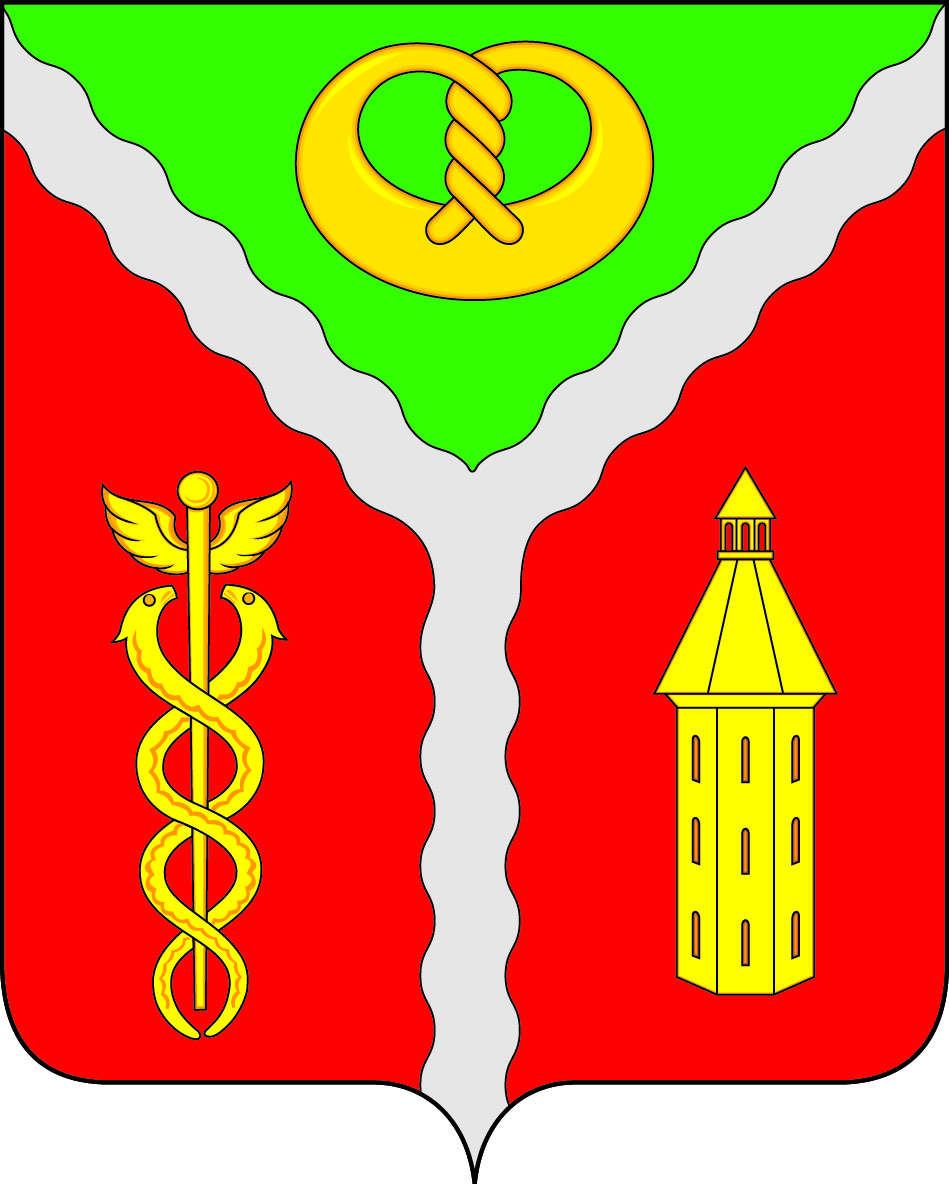 АДМИНИСТРАЦИЯ ГОРОДСКОГО ПОСЕЛЕНИЯ ГОРОД КАЛАЧ КАЛАЧЕЕВСКОГО МУНИЦИПАЛЬНОГО РАЙОНА ВОРОНЕЖСКОЙ ОБЛАСТИПОСТАНОВЛЕНИЕ от 17 июня 2015 г. № 181 Об утверждении отчета об исполнении бюджетагородского поселения город Калач за 2014 годВ соответствии со ст.264.2 Бюджетного кодекса Российской Федерации, администрация городского поселения город Калач постановляет: 1. Утвердить отчет об исполнении бюджета городского поселения город Калач за:- 1 квартал 2014 года по доходам в сумме 7610,2 тыс. рублей согласно приложению №1 к настоящему постановлению и расходы в сумме 8752,3 тыс. рублей согласно приложению №2 и сведения о численности служащих администрации и фактических затрат на их содержание приложение №3 к настоящему постановлению;- 1 полугодие 2014 года по доходам в сумме 17523,3 тыс. рублей согласно приложению №4 к настоящему постановлению и расходы в сумме 19176,3 тыс. рублей согласно приложению №5 и сведения о численности служащих администрации и фактических затрат на их содержание приложение №6 к настоящему постановлению;- 9 месяцев 2014года по доходам в сумме 29681,4 тыс. рублей согласно приложению №7 к настоящему постановлению и расходы в сумме 38989,1 тыс. рублей согласно приложению №8 и сведения о численности служащих администрации и фактических затрат на их содержание приложение №9 к настоящему постановлению;- 2014 год по доходам в сумме 63632,5 тыс. рублей согласно приложению №10 к настоящему постановлению и расходы в сумме 85524,9 тыс. рублей согласно приложению №11 и сведения о численности служащих администрации и фактических затрат на их содержание приложение №12 к настоящему постановлению.2. Настоящее постановление подлежит опубликованию в Вестнике муниципальных правовых актов администрации городского поселения город Калач Калачеевского муниципального района Воронежской области .3. Контроль за исполнением настоящего постановления оставляю за собой. Глава администрации  городского поселения город Калач Т.В. Мирошникова Приложение №11 к Постановлению администрации городского поселения город Калач № 181 от 17.06.2015г.Приложение №1к Постановлению администрации городского поселения город Калач №181 от 17.06.2015 г.Приложение №1к Постановлению администрации городского поселения город Калач №181 от 17.06.2015 г.Исполнение бюджета по доходам городского поселения город Калач за 1 квартал 2014 годаИсполнение бюджета по доходам городского поселения город Калач за 1 квартал 2014 годаИсполнение бюджета по доходам городского поселения город Калач за 1 квартал 2014 годаИсполнение бюджета по доходам городского поселения город Калач за 1 квартал 2014 года№ по п/пКод бюджетной классификацииКод бюджетной классификацииНаименование показателяПлан годПлан годИсполнено111Доходы47 592 000,0047 592 000,008 515 847,612101101Налоги на прибыль в т.ч. по кодам12 800 000,0012 800 000,002 463 885,723182 1 01 02010 01 0000 110182 1 01 02010 01 0000 110Налог на доходы физических лиц с доходов, источником которых является налоговый агент, за исключением доходов, в отношении которых исчисление и уплата налога осуществляются в соответствии со статьями 227, 227.1 и 228 Налогового кодекса Российской Федерации12 622 000,0012 622 000,002 440 386,664182 1 01 02020 01 0000 110 182 1 01 02020 01 0000 110 Налог на доходы физических лиц с доходов, полученных от осуществления деятельности физическими лицами, зарегистрированными в качестве индивидуальных предпринимателей, нотариусов, занимающихся частной практикой, адвокатов, учредивших адвокатские кабинеты, и других лиц, занимающихся частной практикой в соответствии со статьей 227 Налогового кодекса Российской Федерации123 000,00123 000,004 955,915182 1 01 02030 01 0000 110 182 1 01 02030 01 0000 110 Налог на доходы физических лиц с доходов, полученных физическими лицами в соответствии со статьей 228 Налогового кодекса Российской Федерации43 000,0043 000,0015 746,656182 1 01 02040 01 0000 110182 1 01 02040 01 0000 110Налог на доходы физических лиц в виде фиксированных авансовых платежей с доходов, полученных физическими лицами, являющимися иностранными гражданами, осуществляющими трудовую деятельность по найму у физических лиц на основании патента в соответствии со статьей 227.1 Налогового кодекса Российской Федерации12 000,0012 000,002 796,50702 000 01 0000 11002 000 01 0000 110Акцизы по подакцизным товарам4 234 000,004 234 000,00996 054,1581 03 02230 01 00001101 03 02230 01 0000110Доходы от уплаты акцизов на дизельное топливо1 693 000,001 693 000,00394 172,9991 03 02240 01 0000 1101 03 02240 01 0000 110Доходы от уплаты акцизов на моторные масла85 000,0085 000,006 264,97101 03 02250 01 0000 1101 03 02250 01 0000 110Доходы от уплаты акцизов на автомобильный бензин2 329 000,002 329 000,00595 599,22111 03 02260 01 0000 1101 03 02260 01 0000 110Доходы от уплаты акцизов на прямогонный бензин127 000,00127 000,0016,9712105105Единый сельхоз налог в т.ч. по кодам265 000,00265 000,00201 939,11131 05 03010 01 0000 1101 05 03010 01 0000 110Единый сельскохозяйственный налог200 000,00200 000,00180 299,90141 05 03020 01 0000 1101 05 03020 01 0000 110Единый сельскохозяйственный налог (за налоговые периоды, истекшие до 1 января 2011 года)65 000,0065 000,0021 639,2115106106Налоги на имущество в т.ч. по кодам25 382 000,0025 382 000,003 560 946,29161 06 01030 10 0000 1101 06 01030 10 0000 110Налог на имущество физических лиц, взимаемый по ставкам, применяемым к объектам налогообложения, расположенным в границах поселений4 732 000,004 732 000,00259 671,07171 06 06000 00 0000 1101 06 06000 00 0000 110Земельный налог20 650 000,0020 650 000,003 301 275,22181 06 06013 10 0000 1101 06 06013 10 0000 110Земельный налог, взымаемый по ставкам, установленным в соответствии с подпунктом 1 пункта 1 статьи 394 НК РФ и применяемым к объектам налогообложения, расположенным в границах поселений9 224 000,009 224 000,00252 003,04191 06 06023 10 0000 1101 06 06023 10 0000 110Земельный налог, взымаемый по ставкам, установленным в соответствии с подпунктом 2 пункта 1 статьи 394 НК РФ и применяемым к объектам налогообложения, расположенным в границах поселений11 426 000,0011 426 000,003 049 272,1820108108Государственная пошлина в т.ч. по кодам0,000,000,00211 08 04020 01 0000 1101 08 04020 01 0000 1100,000,0022109109Земельный налог до 01.01.06 в т.ч. по кодам0,000,000,00231 09 04050 10 0000 1101 09 04050 10 0000 110Земельный налог (по обязательствам, возникшим до 1 января 2006 года), мобилизуемым на территории поселений0,000,000,0024111111Доходы от использования имущества находящегося в муниципальной собственности в т.ч. по кодам1 841 000,001 841 000,00264 208,34251 11 05010 13 0000 1201 11 05010 13 0000 120аренда земли 1 457 000,001 457 000,00175 513,87261 11 09045 10 0000 1201 11 09045 10 0000 120аренда имущества384 000,00384 000,0068 179,38271 11 05035 10 0000 1201 11 05035 10 0000 120аренда имущества, находящееся в оперативном управлении0,000,0020 515,0928113113ДОХОДЫ ОТ ОКАЗАНИЯ ПЛАТНЫХ УСЛУГ И КОМПЕНСАЦИИ ЗАТРАТ ГОСУДАРСТВА951 000,00951 000,00977 214,00291 13 01995 10 0000 1301 13 01995 10 0000 130Прочие доходы от оказания платных услуг получателями средств бюджетов поселений и компенсации затрат бюджетов поселений951 000,00951 000,00977 214,0030114114ДОХОДЫ ОТ ПРОДАЖИ МАТЕРИАЛЬНЫХ И НЕМАТЕРИАЛЬНЫХ АКТИВОВ2 080 000,002 080 000,000,00311 14 02032 10 0000 4101 14 02032 10 0000 410Доходы от реализации имущества, находящегося в оперативном управлении учреждений, находящихся в ведении органов управления поселений (за исключением имущества муниципальных автономных учреждений), в части реализации основных средств по указанному имуществу 0,000,000,00321 14 06013 10 0000 4301 14 06013 10 0000 430Доходы от продажи земельных участков, государственная собственность на которые не разграничена и которые расположены в границах поселений2 080 000,002 080 000,000,00331 16 00000 00 0000 0001 16 00000 00 0000 000ШТРАФЫ, САНКЦИИ, ВОЗМЕЩЕНИЕ УЩЕРБА0,000,001 000,00341 16 18050 10 0000 1401 16 18050 10 0000 140штрафы, санкции за нарушение бюджетного законодательства (в части бюдж. поселений)0,000,000,00351 16 90050 10 00001401 16 90050 10 0000140прочие поступления от денежных взысканий (штрафов)0,000,001 000,0036117117Прочие налоговые доходы в т.ч. по кодам39 000,0039 000,0050 600,00371 17 05000 00 0000 1801 17 05000 00 0000 180Прочие неналоговые доходы0,000,000,00381 17 05050 10 0000 1801 17 05050 10 0000 180Прочие неналоговые доходы бюджетов поселений39 000,0039 000,0050 600,00391 17 01050 10 0000 1801 17 01050 10 0000 180Невыясненные0,000,000,0040202202Безвозмездные поступления в т.ч. по кодам3 675 500,003 675 500,00-905 634,0041914 2 02 01001 10 0000 151914 2 02 01001 10 0000 151Дотации бюджетам поселений на выравнивание бюджетной обеспеченности1 890 200,001 890 200,00471 000,0042обл.1 729 000,001 729 000,00432 000,0043рай.161 200,00161 200,0039 000,0044914 2 02 01999 10 0000 151914 2 02 01999 10 0000 151Прочие дотации бюджетам поселений1 785 300,001 785 300,000,0045914 2 02 04012 10 0000 151914 2 02 04012 10 0000 151финансирование район на опл. соц. знач. мероприятий0,000,000,0046914 2 02 04012 10 0000 151914 2 02 04012 10 0000 151Межбюджетные трансферты, передаваемые бюджетам поселений для компенсации дополнительных расходов, возникших в результате решений, принятых органами власти другого уровня0,000,000,0047914 2 02 02999 10 0000 151914 2 02 02999 10 0000 151Субсидии на  сквер0,000,00-1 376 634,0048914 2 02 02999 10 0000 151914 2 02 02999 10 0000 151Прочие субсидии бюджетам поселений, всего0,000,000,0049914 2 02 02999 10 0000 151914 2 02 02999 10 0000 151субсидии на осуществление
мероприятий, предусм. ДОЦП "Допризывная подготовка" (2011-2015 гг)0,000,000,0050914.2 02 02999 10 0000 151914.2 02 02999 10 0000 151Прочие субсидии бюджетам поселений (благоустройство дворовых территорий) 0,000,000,0051914 2 02 02999 10 0000 151914 2 02 02999 10 0000 151Субсидии бюджетам поселений на градостроительную деятельность0,000,000,0052914 2 02 0299910 0000 151914 2 02 0299910 0000 151Прочие субсидии бюджетам поселений на пляж000,0053914 2 02 0299910 0000 151914 2 02 0299910 0000 151Осуществление мероприятий ДОЦП "Молодежь 2012-2016 г."0,000,000,0054914 2 02 0299910 0000 151914 2 02 0299910 0000 151Прочие субсидии бюджетам поселений на развитие культуры000,0055914 2 02 02150 10 0000 15914 2 02 02150 10 0000 15Субс бюд пос на реализацию программы энергосбережения и повышения энергетической эффективности на период до 2010 года0,000,000,0056914 2 02 02088 10 0001 151914 2 02 02088 10 0001 151Субсидии бюджетам поселений на обеспечение мероприятий по капитальному ремонту многоквартирных домов за счет средств, поступивших от госкорпорации Фонд содействия реформированию ЖКХ0,000,000,0057914 2 02 02089 10 0001 151914 2 02 02089 10 0001 151Субсидии бюджетам поселений на обеспечение мероприятий по капитальному ремонту многоквартирных домов за счет средств бюджетов субъектов0,000,000,0058914 2 02 02088 10 0004 151914 2 02 02088 10 0004 151Субсидии бюджетам поселений на обеспечение мероприятий по переселению граждан из аварийного жилого фонда с учетом необходимости развития малоэтажного жилищного строительства за счет средств, поступивших от госкорпорации - Фонда содействия реформированию ЖКХ0,000,000,0059914 2 02 02089 10 0004 151914 2 02 02089 10 0004 151Субсидии бюджетам поселений на обеспечение мероприятий по переселению граждан из аварийного жилого фонда с учетом необходимости развития малоэтажного жилищного строительства за счет бюджета Воронежской области0,000,000,0060914 2 02 04041 10 0000 151914 2 02 04041 10 0000 151Межбюджетные трансферты, передаваемые бюджетам поселений, на подключение общедоступных библиотек Российской Федерации к сети Интернет и развитие системы библиотечного дела с учетом задачи расширения информационных технологий и оцифровки0,000,000,00612 07 00000 00 0000 0002 07 00000 00 0000 000Прочие безвозмездные поступления в бюджеты поселений0,000,000,0062Итого доходовИтого доходов51 267 500,0051 267 500,007 610 213,6163Остатки на начало годаОстатки на начало года1 897 394,4564Всего доходовВсего доходов51 267 500,0051 267 500,009 507 608,0665Справочно внутренние оборотыПриложение №2к Постановлению администрации городского поселения город Калач № 181 от 17.06.2015г.Приложение №2к Постановлению администрации городского поселения город Калач № 181 от 17.06.2015г.Приложение №2к Постановлению администрации городского поселения город Калач № 181 от 17.06.2015г.Приложение №2к Постановлению администрации городского поселения город Калач № 181 от 17.06.2015г.Приложение №2к Постановлению администрации городского поселения город Калач № 181 от 17.06.2015г.Приложение №2к Постановлению администрации городского поселения город Калач № 181 от 17.06.2015г.Приложение №2к Постановлению администрации городского поселения город Калач № 181 от 17.06.2015г.Приложение №2к Постановлению администрации городского поселения город Калач № 181 от 17.06.2015г.Приложение №2к Постановлению администрации городского поселения город Калач № 181 от 17.06.2015г.Приложение №2к Постановлению администрации городского поселения город Калач № 181 от 17.06.2015г.Приложение №2к Постановлению администрации городского поселения город Калач № 181 от 17.06.2015г.Приложение №2к Постановлению администрации городского поселения город Калач № 181 от 17.06.2015г.Расходы бюджета городского поселения город Калач Калачеевского муниципального района Воронежской области на 01.04.2014 годаРасходы бюджета городского поселения город Калач Калачеевского муниципального района Воронежской области на 01.04.2014 годаРасходы бюджета городского поселения город Калач Калачеевского муниципального района Воронежской области на 01.04.2014 годаРасходы бюджета городского поселения город Калач Калачеевского муниципального района Воронежской области на 01.04.2014 годаРасходы бюджета городского поселения город Калач Калачеевского муниципального района Воронежской области на 01.04.2014 годаРасходы бюджета городского поселения город Калач Калачеевского муниципального района Воронежской области на 01.04.2014 годаРасходы бюджета городского поселения город Калач Калачеевского муниципального района Воронежской области на 01.04.2014 годаРасходы бюджета городского поселения город Калач Калачеевского муниципального района Воронежской области на 01.04.2014 годаНаименованиеНаименованиеНаименованиеКод по ЭКРГодовой планГодовой планИсполнено ИтогоИтогоИтогоИтого51 788 200,0051 788 200,008 752 337,21ОБЩЕГОСУДАРСТВЕННЫЕ ВОПРОСЫ01 00 017 604 534,007 604 534,001 396 348,37Центральный аппарат01 04 03 2 92010006 607 838,006 607 838,001 242 300,602104 236 303,004 236 303,00898 835,56зарплата1212113 215 865,003 215 865,00687 379,41ежемесячные компенсационные выплаты по уходу за ребенком 12121218 590,0018 590,00300,00отчисления от зарплаты1212131 001 848,001 001 848,00211 156,152201 264 555,001 264 555,00251 579,24221260 820,00260 820,0044 723,28услуги телекоммуникац. связи242221250 320,00250 320,0043 507,48услуги почтовой связи24422110 500,0010 500,001 215,80транспортные услуги2442220,000,000,00коммунальные услуги244223377 398,00377 398,00125 627,26тепло 236 706,00236 706,00125 505,86газ0,000,000,00вода1 200,001 200,00121,40электричество122 892,00122 892,000,00вывоз ЖБО16 600,0016 600,000,002240,000,000,00225273 631,00273 631,0018 058,00Содержание в чистоте и техобслуживание всего:
в т.ч.:138 076,00138 076,005 128,00содержание в чистоте 244105 000,00105 000,00288,00техобслуживание24433 076,0033 076,004 840,00тек. ремонт244120 750,00120 750,0012 930,00расходы в сфере инф.техн24214 805,0014 805,000,00другое2440,000,000,00кап. ремонт2440,000,000,00226352 706,00352 706,0063 170,70бланки24412 600,0012 600,000,00подписка24414 816,0014 816,000,00страховка2446 930,006 930,000,00инф. обесп242108 360,00108 360,0012 200,00з/та по договорам24460 000,0060 000,0025 170,70прочие текущие расходы244150 000,00150 000,0025 800,00290555 000,00555 000,006 135,10уплата налогов и сборов85212 000,0012 000,006 135,10штрафы, пени и др. санк.8523 000,003 000,000,00другие расходы85230 000,0030 000,000,00представительские0,000,000,00уплата налогов и сборов510 000,00510 000,000,00300551 980,00551 980,0085 750,70основные средства24431042 000,0042 000,0041 872,30340509 980,00509 980,0043 878,40ГСМ244351 240,00351 240,0022 800,00канц. товары24444 100,0044 100,007 496,80котельно-печное2440,000,000,00запчасти24421 000,0021 000,005 690,00комплектующие / инф.техн24230 640,0030 640,000,00стройматериалы2440,000,000,00хозяйственные материалы24463 000,0063 000,007 891,60Глава местной администрации (исполнительно-распорядительного органа муниципального образования)01 04 03 2 9202000896 696,00896 696,00154 047,77Глава местной администрации (исполнительно-распорядительного органа муниципального образования)210896 696,00896 696,00154 047,77Глава местной администрации (исполнительно-распорядительного органа муниципального образования)зарплата121211688 707,00688 707,00119 980,88ежемесячные компенсационные выплаты по уходу за ребенком 1212120,000,000,00отчисления от зарплаты121213207 989,00207 989,0034 066,89выборы01 07 03 2 920129050 000,0050 000,000,00Прикладные научные исследования в области общегосударственных вопросов01 13 03 2 902022050 000,0050 000,000,00Оценка недвижимости, признание прав01 13 03 2 902024422650 000,0050 000,000,00Другие общегосударственные вопросы0000,000,000,00Другие общегосударственные вопросы2200,000,000,002210,000,00коммунальные услуги2230,000,000,00тепло 0,000,00газ0,000,00вода0,000,00электричество0,000,00вывоз ЖБО0,000,00работы по содержанию имущества2250,000,000,00содержание в чистоте и техобслуживание0,000,00текущий ремонт0,000,00другое0,000,00прочие работы2260,000,000,00бланки0,000,00подписка0,000,00страховка0,000,00прочие текущие расходы0,000,00дог. по з/те0,000,003000,000,000,003100,000,00материальные запасы3400,000,000,00ГСМ0,000,00канц. товары0,000,00котельно-печное0,000,00запчасти0,000,00стройматериалы0,000,00хозяйственные материалы0,000,00Мобилизационная и вневойсковая подготовка02 03 0000,000,000,00Мобилизационная и вневойсковая подготовка2100,000,000,00Мобилизационная и вневойсковая подготовка2110,000,002120,000,002130,000,00022200,000,000,002210,000,002220,000,002230,000,000,00тепло 0,000,00газ0,000,00вода0,000,00электричество0,000,00вывоз ЖБО0,000,002240,000,002250,000,000,00содержание в чистоте и техобслуживание0,000,00текущий ремонт0,000,00другое0,000,002260,000,000,00бланки0,000,00подписка0,000,00страховка0,000,00прочие текущие расходы0,000,00прочие 2903000,000,000,003100,000,003400,000,000,00ГСМ0,000,00канц. товары0,000,00котельно-печное0,000,00запчасти0,000,00стройматериалы0,000,00хозяйственные материалы0,000,00НАЦИОНАЛЬНАЯ БЕЗОПАСНОСТЬ И ПРАВООХРАНИТЕЛЬНАЯ ДЕЯТЕЛЬНОСТЬ03 всего100 000,00100 000,000,00Мероприятия по предупреждению и ликвидации последствий чрезвычайных ситуаций и стихийных бедствий03 09 03 2 9143100 000,00100 000,000,000,000,000,002440,000,0003 09 03 2 9143220100 000,00100 000,000,002442220,000,000,0024422550 000,0050 000,000,0024422650 000,0050 000,000,00244243100,000,000,002443400,000,000,002900,000,000,00Национальная экономика04 всего4 234 000,004 234 000,0062 194,00Дорожный фонд04 092204 234 000,004 234 000,0062 194,0004 09 01 1 91292442252 117 000,002 117 000,0062 194,0004 09 01 1 91292262 117 000,002 117 000,000,00Мероприятия по землеустройству04 120,000,000,0004 12 2260,000,000,0004 12 2260,000,000,0004 12 04 12 2260,000,000,0004 12 2442250,000,000,0004 12 3100,000,000,00Жилищно-коммунальное хозяйство05 всего16 761 180,0016 761 180,001 557 772,61Жилищное хозяйство05 0185 000,0085 000,000,00программа капитального ремонта жилья85 000,0085 000,000,00средства фонда05 01 01 2 95012432420,000,000,00средства обл. и мест. бюджетов05 01 01 2 960124324285 000,0085 000,000,00программа по пересел. из ветхого и авар. жил. фонда0,000,000,00средства фонда05 01 4113100,000,000,00средства обл. и мест. бюджетов05 01 4113100,000,000,00Благоустройство05 03 00015 126 180,0015 126 180,001 557 772,61Мероприятия по благоустройству мест массового отдыха на водных объектах в рамках подпрограммы" Организация благоустройства, обеспечения чистоты и порядка территории городского поселения город Калач"05 03 01 3 9859226100 000,00100 000,000,00Мероприятия по благоустройству сквера в рамках  подпрограммы" Организация благоустройства, обеспечения чистоты и порядка территории городского поселения город Калач"2442255 735 900,005 735 900,000,00Благоустройство05 039 290 280,009 290 280,001 557 772,61уличное освещение05 03 01 3 986701 463 480,001 463 480,00487 556,6105 03 01 3 9867240812 200,00812 200,0046 553,0005 03 01 3 9867810241812 200,00812 200,0046 553,0005 03 01 3 9867651 280,00651 280,00441 003,61220651 280,00651 280,00441 003,61244225651 280,00651 280,00441 003,61Содержание в чистоте и техобслуживание всего:
в т.ч.:244225651 280,00651 280,00441 003,61содержание в чистоте техобслуживание2440,000,000,00тек. ремонт0,000,00другое (улич. освещ. ВЭСК)651 280,00651 280,00441 003,61кап. ремонт0,000,00Содержание в чистоте и техобслуживание всего:
в т.ч.:810241812 200,00812 200,0046 553,002442260,000,000,00по договорам2442260,000,00тех. присоединение2442260,000,000,00содержание авт. дорог05 03 01 3 9868 5 953 000,005 953 000,00569 906,0005 03 01 3 98682405 200 000,005 200 000,00569 906,0005 03 01 3 98682415 200 000,005 200 000,00569 906,0005 03 01 3 9868753 000,00753 000,000,00220753 000,00753 000,000,00244225600 000,00600 000,000,00Содержание в чистоте и техобслуживание всего:
в т.ч.:244225800 000,00800 000,000,00содержание в чистоте244200 000,00200 000,000,00техобслуживание2440,000,000,00тек. ремонт244300 000,00300 000,000,00другое300 000,00300 000,00226153 000,00153 000,00Содержание в чистоте и техобслуживание всего:
в т.ч.:8102415 200 000,005 200 000,00569 906,00озеленение05 03 01 3 9872752 400,00752 400,000,0005 03 01 3 9872240752 400,00752 400,000,0005 03 01 3 9872241752 400,00752 400,000,0005 03 01 3 98720,000,000,002200,000,000,002442250,000,000,00Содержание в чистоте и техобслуживание всего:
в т.ч.:2442250,000,000,00техобслуживание2440,000,000,00тек. ремонтдругоекап. ремонт0,000,00810241752 400,00752 400,000,00орг. и содержание мест захорон.05 03 01 3 9869672 600,00672 600,00125 397,0005 03 01 3 9868240672 600,00672 600,00125 397,0005 03 01 3 9868810241672 600,00672 600,00125 397,0005 03 01 3 98680,000,000,002200,000,000,002442250,000,000,00Содержание в чистоте и техобслуживание всего:
в т.ч.:2442250,000,000,00содержание в чистоте2440,000,00техобслуживание2440,000,000,00текущий ремонт2440,000,00другое0,000,00кап. ремонт0,000,00Содержание в чистоте и техобслуживание всего:
в т.ч.:810241672 600,00672 600,00125 397,00прочие мероприятия по благоустройству05 03 01 3 9873448 800,00448 800,00374 913,0005 03 01 3 9873240373 800,00373 800,00334 913,0005 03 01 3 9873810241373 800,00373 800,00334 913,0005 03 01 3 987380 000,0080 000,0040 000,0022080 000,0080 000,0040 000,0022240 000,0040 000,0040 000,0024422540 000,0040 000,000,00Содержание в чистоте и техобслуживание всего:
в т.ч.:24440 000,0040 000,000,00содержание в чистоте24440 000,0040 000,000,00техобслуживание2440,000,000,00тек. ремонт 0,000,000,00Субсидии810241373 800,00373 800,00334 913,00кап. ремонт0,000,000,00договора2442260,000,000,00прочие расходы29035 000,0035 000,000,003000,000,000,00приобретение косилки3100,000,000,000000,000,000,002442250,000,000,006302420,000,000,002443100,000,000,00ДРУГИЕ ВОПРОСЫ В ОБЛАСТИ ЖИЛИЩНО - КОММУНАЛЬНОГО ХОЗЯЙСТВА05 05 0001 550 000,001 550 000,000,000001 550 000,001 550 000,000,002440001 550 000,001 550 000,000,00220110 000,00110 000,000,00226110 000,00110 000,000,00Мероприятия по благоустройству дворовых территорий, в рамках подпрограммы "Создание условий для обеспечения качественными услугами ЖКХ населения, энергосбережения в бюджетной сфере"05 05 01 2 9861226100 000,00100 000,000,00Мероприятия по содействию энергосбережению, в рамках подпрограммы "Создание условий для обеспечения качественными услугами ЖКХ населения, энергосбережения в бюджетной сфере"05 05 01 2 986422610 000,0010 000,000,00Мероприятия по строительству и модернизации инженерно - коммунальной инфраструктуры, в рамках подпрограммы "Создание условий для обеспечения качественными услугами ЖКХ населения, энергосбережения в бюджетной сфере"05 05 01 2 98602443101 440 000,001 440 000,000,00Образование.07900 400,00900 400,00632 600,28Молодежная политика07 07 900 400,00900 400,00632 600,2807 07 02 1 0059210610 900,00610 900,00360 083,41211551 400,00551 400,00308 083,00212300,00300,00234,0021359 200,0059 200,0051 766,41220265 950,00265 950,00250 467,8722111 000,0011 000,006 802,112220,000,000,00223226 440,00226 440,00217 214,86тепло205 050,00205 050,00205 048,78газ0,000,000,00вода1 000,001 000,00789,10электричество20 390,0020 390,0011 376,98вывоз ЖБО0,000,000,0007 07 02 1 00592252 050,002 050,000,00содержание в чистоте500,00500,000,00техобслуживание1 550,001 550,000,00тек. ремонт0,000,000,00расходы в сфере инф. тех.0,000,000,00другое0,000,000,0007 07 02 1 005922626 460,0026 460,0026 450,90прочие текущие расходы26 460,0026 460,0026 450,9029021 550,0021 550,0021 549,0017 650,0017 650,000,008513 900,003 900,000,0007 07 02 1 00593002 000,002 000,00500,003100,000,000,003402 000,002 000,00500,00Культура, кинематография и средства массовой информации.0800021 484 820,0021 484 820,004 789 031,75Культура08 01 00021 484 820,0021 484 820,004 789 031,75КОМПЛЕКТОВАНИЕ КНИЖНЫХ ФОНДОВ БИБЛИОТЕК МУН. ОБР.3100,000,000,00Дворцы и дома культуры, другие учреждения культуры и средств массовой информации08 01 02 2 005915 792 000,0015 792 000,003 797 652,11Дворцы и дома культуры, другие учреждения культуры и средств массовой информации21010 871 000,0010 871 000,002 155 294,24Дворцы и дома культуры, другие учреждения культуры и средств массовой информациизарплата1112118 019 000,008 019 000,001 659 789,36Дворцы и дома культуры, другие учреждения культуры и средств массовой информацииежемесячные компенсационные выплаты по уходу за ребенком 11121225 000,0025 000,000,00Дворцы и дома культуры, другие учреждения культуры и средств массовой информацииотчисления от зарплаты1112132 827 000,002 827 000,00495 504,8808 01 02 2 00592202 527 000,002 527 000,001 025 409,6824222164 000,0064 000,0026 652,352442229 000,009 000,000,002442231 143 000,001 143 000,0065 781,55тепло 591 000,00591 000,000,00газ79 000,0079 000,0016 803,82вода13 000,0013 000,002 822,55электричество453 000,00453 000,0043 471,15вывоз ЖБО7 000,007 000,002 684,032240,000,000,00225111 000,00111 000,0024 198,48Содержание в чистоте и техобслуживание всего:
в т.ч.:35 000,0035 000,000,00содержание в чистоте2445 000,005 000,000,00техобслуживание24430 000,0030 000,000,00текущий ремонт24420 000,0020 000,000,00расходы в сфере инф. техн2426 000,006 000,000,00другое24450 000,0050 000,0024 198,48кап. ремонт2440,000,000,002261 200 000,001 200 000,00908 777,30бланки2442 000,002 000,000,00подписка2443 000,003 000,000,00страховка2440,000,000,00информационное обеспечение2420,000,000,00прочие текущие расходы244683 500,00683 500,00645 251,00оплата по договорам244511 500,00511 500,00263 526,30соц. политика2620,000,000,002901 643 000,001 643 000,0081 364,17уплата налогов и сборов25 150,0025 150,003 787,17уплата разных платежей20 000,0020 000,000,00другие расходы0,000,000,00представительские0,000,000,00договора1 597 850,001 597 850,0077 577,00300751 000,00751 000,00535 584,02Долгосрочная областная целевая программа "Развитие сельской культуры Воронежской области 2011-2015 гг."244310500 500,00500 500,00500 478,02340250 500,00250 500,0035 106,00ГСМ244155 400,00155 400,000,00канц. товары24415 000,0015 000,001 691,00котельно-печное2440,000,000,00запчасти24433 500,0033 500,0033 415,00комплектующие / инф. техн24210 500,0010 500,000,00стройматериалы2440,000,000,00хозяйственные материалы24436 100,0036 100,000,003100,000,000,00Библиотека08 01 02 3 00595 692 820,005 692 820,00991 379,64Библиотека2104 171 469,004 171 469,00831 556,56зарплата1112113 194 676,003 194 676,00659 787,74ежемесячные компенсационные выплаты по уходу за ребенком 11121212 000,0012 000,00300,00отчисления от зарплаты111213964 793,00964 793,00171 468,822201 489 061,001 489 061,00153 311,002422210,000,000,0024224222143 700,0043 700,009 849,962442221 600,001 600,000,00244223318 900,00318 900,000,00тепло 215 600,00215 600,000,00газ42 200,0042 200,008 619,49вода3 500,003 500,00109,26электричество50 100,0050 100,0012 366,57вывоз ЖБО7 500,007 500,00612,752240,000,00225227 770,00227 770,0020 377,87Содержание в чистоте и техобслуживание всего:
в т.ч.:177 370,00177 370,0019 527,87содержание в чистоте24419 770,0019 770,0019 527,87техобслуживание244157 600,00157 600,000,00тек. ремонт24440 000,0040 000,00850,00расходы в сфере инф. техн2426 000,006 000,000,00другое2444 400,004 400,000,000,000,000,00226897 091,00897 091,00101 375,10бланки2442 000,002 000,001 000,00подписка244105 100,00105 100,0034 034,37страховка2440,000,000,00информационное обеспечение242161 500,00161 500,000,00прочие текущие расходы244528 491,00528 491,000,00оплата. по договорам244100 000,00100 000,0066 340,732620,000,000,0029010 290,0010 290,002 448,08уплата налогов и сборов2 490,002 490,002 448,08уплата разных платежей500,00500,000,00другие расходы0,000,000,007 300,007 300,000,000,000,000,0030022 000,0022 000,004 064,002423100,000,000,00244310300,00300,00238,003100,000,000,0034021 700,0021 700,003 826,00ГСМ2440,000,000,00канц. товары24412 000,0012 000,002 126,00котельно-печное2440,000,000,00запчасти2440,000,000,00стройматериалы2440,000,000,00комплектующие / инф. техн2426 700,006 700,000,00хозяйственные материалы2443 000,003 000,001 700,00Другие вопросы в области культуры3100,000,000,00ФИЗКУЛЬТУРА И СПОРТ09 08 2260,000,00СОЦИАЛЬНАЯ ПОЛИТИКАИтого по 10463 266,00463 266,0074 390,20Пенсионное обеспечение10 01 03 1 9047000303 266,00303 266,0057 674,70200303 266,00303 266,0057 674,70260303 266,00303 266,0057 674,70360263303 266,00303 266,0057 674,70Социальное обеспечение населения10 03 03 1 9062160 000,00160 000,0016 715,50200160 000,00160 000,0016 715,50360262160 000,00160 000,0016 715,502900,000,000,00Другие вопросы в области социальной политики10 03 0,000,000,002000,000,000,002600,000,000,002620,000,000,00Межбюджетные трансферты1301240 000,00240 000,00240 000,00200240 000,00240 000,00240 000,00230240 000,00240 000,00240 000,00231240 000,00240 000,00240 000,00ИТОГО51 788 200,0051 788 200,008 752 337,21Краткий отчет по статьямКраткий отчет по статьямитого по статьям 51 788 200,0051 788 200,008 752 337,21разница0,000,000,0021020 786 368,0020 786 368,004 399 817,5421115 669 648,0015 669 648,003 435 020,3921255 890,0055 890,00834,002135 060 830,005 060 830,00963 963,1522017 380 396,0017 380 396,002 223 965,40221379 520,00379 520,0088 027,70242221369 020,00369 020,0086 811,9024422110 500,0010 500,001 215,8022250 600,0050 600,0040 000,002232 065 738,002 065 738,00430 331,74тепло 1 248 356,001 248 356,00330 554,64газ121 200,00121 200,0025 423,31вода18 700,0018 700,003 842,31электричество646 382,00646 382,0067 214,70вывоз ЖБО31 100,0031 100,003 296,782240,000,000,002259 828 281,009 828 281,00565 831,96Содержание в чистоте и техобслуживание всего:
в т.ч.:592 496,00592 496,0024 655,87содержание в чистоте370 270,00370 270,0019 815,87техобслуживание222 226,00222 226,004 840,00тек. ремонт2 597 750,002 597 750,0075 974,00ГОЧС50 000,0050 000,000,00расходы в сфере инф. техн24226 805,0026 805,000,00уличное освещение651 280,00651 280,00441 003,61Благоустройство мест отдыха сквер5 735 900,005 735 900,000,00другое174 050,00174 050,0024 198,4804120,000,000,002265 056 257,005 056 257,001 099 774,00бланки16 600,0016 600,001 000,00подписка122 916,00122 916,0034 034,37страховка6 930,006 930,000,00информационное обеспечение269 860,00269 860,0012 200,00з/та по договорам671 500,00671 500,00355 037,73прочие текущие расходы1 388 451,001 388 451,00697 501,90террит. план.0,000,000,00землепользование0,000,000,00оценка имущества 50 000,0050 000,000,00целевые пр. мун. образ.0,000,000,00ГОЧС50 000,0050 000,000,00тек. рем.2 270 000,002 270 000,000,00дворовые территории100 000,00100 000,000,0010 000,0010 000,000,00пляж100 000,00100 000,000,002407 896 000,007 896 000,001 076 769,002417 811 000,007 811 000,001 076 769,0024285 000,0085 000,000,00251260463 266,00463 266,0074 390,2010 03262160 000,00160 000,0016 715,5010 062620,000,000,0010 01263303 266,00303 266,0057 674,702902 257 190,002 257 190,00111 496,35уплата налогов и сборов39 640,0039 640,0015 386,45уплата разных платежей23 500,0023 500,000,00другие расходы25 000,0025 000,00налог на имущество2 119 050,002 119 050,0096 109,90представительские0,000,00выборы50 000,0050 000,000,00ГО ЧС 0,000,000,003002 764 980,002 764 980,00625 898,723101 982 800,001 982 800,00542 588,32340782 180,00782 180,0083 310,40ГСМ506 640,00506 640,0022 800,00канц.товары71 100,0071 100,0011 813,80котельно-печное0,000,000,00запчасти54 500,0054 500,0039 105,00стройматериалы0,000,000,00комплектующие / инф. техн24247 840,0047 840,000,00ГО ЧС 0,000,000,00хозяйственные материалы102 100,00102 100,009 591,60231240 000,00240 000,00240 000,00Всего расходов51 788 200,0051 788 200,008 752 337,21Приложение №3 к Постановлению администрации городского поселения город Калач № 181 от 17.06.2015 г.Приложение №3 к Постановлению администрации городского поселения город Калач № 181 от 17.06.2015 г.Приложение №3 к Постановлению администрации городского поселения город Калач № 181 от 17.06.2015 г.Приложение №3 к Постановлению администрации городского поселения город Калач № 181 от 17.06.2015 г.Приложение №3 к Постановлению администрации городского поселения город Калач № 181 от 17.06.2015 г.Приложение №3 к Постановлению администрации городского поселения город Калач № 181 от 17.06.2015 г.Приложение №3 к Постановлению администрации городского поселения город Калач № 181 от 17.06.2015 г.Приложение №3 к Постановлению администрации городского поселения город Калач № 181 от 17.06.2015 г.Сведения о численности служащих администрации и фактических затратах на их содержание на 1.04.2014г.Сведения о численности служащих администрации и фактических затратах на их содержание на 1.04.2014г.Сведения о численности служащих администрации и фактических затратах на их содержание на 1.04.2014г.Сведения о численности служащих администрации и фактических затратах на их содержание на 1.04.2014г.Сведения о численности служащих администрации и фактических затратах на их содержание на 1.04.2014г.Сведения о численности служащих администрации и фактических затратах на их содержание на 1.04.2014г.Сведения о численности служащих администрации и фактических затратах на их содержание на 1.04.2014г.Сведения о численности служащих администрации и фактических затратах на их содержание на 1.04.2014г.Сведения о численности служащих администрации и фактических затратах на их содержание на 1.04.2014г.Сведения о численности служащих администрации и фактических затратах на их содержание на 1.04.2014г.Сведения о численности служащих администрации и фактических затратах на их содержание на 1.04.2014г.Сведения о численности служащих администрации и фактических затратах на их содержание на 1.04.2014г.Сведения о численности служащих администрации и фактических затратах на их содержание на 1.04.2014г.Сведения о численности служащих администрации и фактических затратах на их содержание на 1.04.2014г.ПЛАН НА ГОДПЛАН НА ГОДПЛАН НА ГОДПЛАН НА ГОДПЛАН НА ГОДПЛАН НА ГОДПЛАН НА ГОДСтатьяглава администрации
муниципальные
 служащиеИтого 
муниципальные служащиенемуниципальные 
служащиенемуниципальные 
служащиеВ С Е Г О211688 707,002 030 240,002 718 947,001 185 625,001 185 625,003 904 572,002120,001 400,001 400,0017 190,0017 190,0018 590,00213207 989,00643 788,00851 777,00358 060,00358 060,001 209 837,00ИТОГО896 696,002 675 428,003 572 124,001 560 875,001 560 875,005 132 999,00ПЛАН НА ОТЧЕТНЫЙ ПЕРИОДПЛАН НА ОТЧЕТНЫЙ ПЕРИОДПЛАН НА ОТЧЕТНЫЙ ПЕРИОДПЛАН НА ОТЧЕТНЫЙ ПЕРИОДПЛАН НА ОТЧЕТНЫЙ ПЕРИОДПЛАН НА ОТЧЕТНЫЙ ПЕРИОДПЛАН НА ОТЧЕТНЫЙ ПЕРИОД211688 707,002 030 240,002 718 947,001 185 625,001 185 625,003 904 572,002120,001 400,001 400,0017 190,0017 190,0018 590,00213207 989,00643 788,00851 777,00358 060,00358 060,001 209 837,00ИТОГО896 696,002 675 428,003 572 124,001 560 875,001 560 875,005 132 999,00ФАКТИЧЕСКОЕ ИСПОЛНЕНИЕФАКТИЧЕСКОЕ ИСПОЛНЕНИЕФАКТИЧЕСКОЕ ИСПОЛНЕНИЕФАКТИЧЕСКОЕ ИСПОЛНЕНИЕФАКТИЧЕСКОЕ ИСПОЛНЕНИЕФАКТИЧЕСКОЕ ИСПОЛНЕНИЕФАКТИЧЕСКОЕ ИСПОЛНЕНИЕ211119 980,88613 330,45733 311,3374048,9674048,96807 360,292120,00300,00300,000,000,00300,0021334 066,89211 156,15245 223,040,000,00245 223,04ИТОГО154 047,77824 786,60978 834,3774 048,9674 048,961 052 883,33ЧисленностьЧисленностьЧисленностьЧисленностьЧисленностьЧисленностьЧисленностьчисленность на отчетную дату
согласно штат. расписания1788816фактически работает на отчетную дату1787715Приложение №4 к Постановлению администрации городского поселения город Калач №181 от 17.06.2015 г.Приложение №4 к Постановлению администрации городского поселения город Калач №181 от 17.06.2015 г.Исполнение бюджета по доходам городского поселения город Калач за 1 полугодие 2014 годаИсполнение бюджета по доходам городского поселения город Калач за 1 полугодие 2014 годаИсполнение бюджета по доходам городского поселения город Калач за 1 полугодие 2014 годаИсполнение бюджета по доходам городского поселения город Калач за 1 полугодие 2014 годаИсполнение бюджета по доходам городского поселения город Калач за 1 полугодие 2014 года№ по п/пКод бюджетной классификацииКод бюджетной классификацииНаименование показателяНаименование показателяПлан годПлан годИсполнено111ДоходыДоходы47 592 000,0047 592 000,0017 917 795,172101101Налоги на прибыль в т.ч. по кодамНалоги на прибыль в т.ч. по кодам12 800 000,0012 800 000,005 248 369,763182 1 01 02010 01 0000 110182 1 01 02010 01 0000 110Налог на доходы физических лиц с доходов, источником которых является налоговый агент, за исключением доходов, в отношении которых исчисление и уплата налога осуществляются в соответствии со статьями 227, 227.1 и 228 Налогового кодекса Российской ФедерацииНалог на доходы физических лиц с доходов, источником которых является налоговый агент, за исключением доходов, в отношении которых исчисление и уплата налога осуществляются в соответствии со статьями 227, 227.1 и 228 Налогового кодекса Российской Федерации12 622 000,0012 622 000,005 196 912,314182 1 01 02020 01 0000 110 182 1 01 02020 01 0000 110 Налог на доходы физических лиц с доходов, полученных от осуществления деятельности физическими лицами, зарегистрированными в качестве индивидуальных предпринимателей, нотариусов, занимающихся частной практикой, адвокатов, учредивших адвокатские кабинеты, и других лиц, занимающихся частной практикой в соответствии со статьей 227 Налогового кодекса Российской ФедерацииНалог на доходы физических лиц с доходов, полученных от осуществления деятельности физическими лицами, зарегистрированными в качестве индивидуальных предпринимателей, нотариусов, занимающихся частной практикой, адвокатов, учредивших адвокатские кабинеты, и других лиц, занимающихся частной практикой в соответствии со статьей 227 Налогового кодекса Российской Федерации123 000,00123 000,009 376,315182 1 01 02030 01 0000 110 182 1 01 02030 01 0000 110 Налог на доходы физических лиц с доходов, полученных физическими лицами в соответствии со статьей 228 Налогового кодекса Российской ФедерацииНалог на доходы физических лиц с доходов, полученных физическими лицами в соответствии со статьей 228 Налогового кодекса Российской Федерации43 000,0043 000,0032 739,946182 1 01 02040 01 0000 110182 1 01 02040 01 0000 110Налог на доходы физических лиц в виде фиксированных авансовых платежей с доходов, полученных физическими лицами, являющимися иностранными гражданами, осуществляющими трудовую деятельность по найму у физических лиц на основании патента в соответствии со статьей 227.1 Налогового кодекса Российской ФедерацииНалог на доходы физических лиц в виде фиксированных авансовых платежей с доходов, полученных физическими лицами, являющимися иностранными гражданами, осуществляющими трудовую деятельность по найму у физических лиц на основании патента в соответствии со статьей 227.1 Налогового кодекса Российской Федерации12 000,0012 000,009 341,20702 000 01 0000 11002 000 01 0000 110Акцизы по подакцизным товаромАкцизы по подакцизным товаром4 234 000,004 234 000,001 627 285,9781 03 02230 01 0000 1101 03 02230 01 0000 110Доходы от уплаты акцизов на дизельное топливоДоходы от уплаты акцизов на дизельное топливо1 693 000,001 693 000,00642 662,0691 03 02240 01 0000 1101 03 02240 01 0000 110Доходы от уплаты акцизов на моторные маслаДоходы от уплаты акцизов на моторные масла85 000,0085 000,0012 861,36101 03 02250 01 0000 1101 03 02250 01 0000 110Доходы от уплаты акцизов на автомобильный бензинДоходы от уплаты акцизов на автомобильный бензин2 329 000,002 329 000,00971 731,79111 03 02260 01 0000 1101 03 02260 01 0000 110Доходы от уплаты акцизов на прямогонный бензинДоходы от уплаты акцизов на прямогонный бензин127 000,00127 000,0030,7612105105Единый сельхоз налог в т.ч. по кодамЕдиный сельхоз налог в т.ч. по кодам265 000,00265 000,00346 948,61131 05 03010 01 0000 1101 05 03010 01 0000 110Единый сельскохозяйственный налогЕдиный сельскохозяйственный налог200 000,00200 000,00325 324,40141 05 03020 01 0000 1101 05 03020 01 0000 110Единый сельскохозяйственный налог (за налоговые периоды, истекшие до 1 января 2011 года)Единый сельскохозяйственный налог (за налоговые периоды, истекшие до 1 января 2011 года)65 000,0065 000,0021 624,211516106106Налоги на имущество в т.ч. по кодамНалоги на имущество в т.ч. по кодам25 382 000,0025 382 000,006 824 833,76171 06 01030 10 0000 1101 06 01030 10 0000 110Налог на имущество физических лиц, взимаемый по ставкам, применяемым к объектам налогообложения, расположенным в границах поселенийНалог на имущество физических лиц, взимаемый по ставкам, применяемым к объектам налогообложения, расположенным в границах поселений4 732 000,004 732 000,00392 966,72181 06 06000 00 0000 1101 06 06000 00 0000 110Земельный налогЗемельный налог20 650 000,0020 650 000,006 431 867,04191 06 06013 10 0000 1101 06 06013 10 0000 110Земельный налог, взымаемый по ставкам, установленным в соответствии с подпунктом 1 пункта 1 статьи 394 НК РФ и применяемым к объектам налогообложения, расположенным в границах поселенийЗемельный налог, взымаемый по ставкам, установленным в соответствии с подпунктом 1 пункта 1 статьи 394 НК РФ и применяемым к объектам налогообложения, расположенным в границах поселений9 224 000,009 224 000,00653 186,77201 06 06023 10 0000 1101 06 06023 10 0000 110Земельный налог, взымаемый по ставкам, установленным в соответствии с подпунктом 2 пункта 1 статьи 394 НК РФ и применяемым к объектам налогообложения, расположенным в границах поселенийЗемельный налог, взымаемый по ставкам, установленным в соответствии с подпунктом 2 пункта 1 статьи 394 НК РФ и применяемым к объектам налогообложения, расположенным в границах поселений11 426 000,0011 426 000,005 778 680,2721108108Государственная пошлина в т.ч. по кодамГосударственная пошлина в т.ч. по кодам0,000,000,00221 08 04020 01 0000 1101 08 04020 01 0000 110Государственная пошлина за совершение нотариальных действий должностными лицами органов местного самоуправления, уполномоченными в соответствии с законодательными актами РФ на совершение нотариальных действийГосударственная пошлина за совершение нотариальных действий должностными лицами органов местного самоуправления, уполномоченными в соответствии с законодательными актами РФ на совершение нотариальных действий0,000,0023109109Земельный налог до 01.01.06 в т.ч. по кодамЗемельный налог до 01.01.06 в т.ч. по кодам0,000,000,00241 09 04050 10 0000 1101 09 04050 10 0000 110Земельный налог (по обязательствам, возникшим до 1 января 2006 года), мобилизуемым на территории поселенийЗемельный налог (по обязательствам, возникшим до 1 января 2006 года), мобилизуемым на территории поселений0,000,000,0025111111Доходы от использования имущества находящегося в муниципальной собственности в т.ч. по кодамДоходы от использования имущества находящегося в муниципальной собственности в т.ч. по кодам1 841 000,001 841 000,00521 017,58261 11 05010 13 0000 1201 11 05010 13 0000 120аренда  земли аренда  земли 1 457 000,001 457 000,00373 674,74271 11 09045 10 0000 1201 11 09045 10 0000 120аренда имуществааренда имущества384 000,00384 000,00147 342,84281 11 05035 10 0000 1201 11 05035 10 0000 120аренда имущества нах в опер. Упр.аренда имущества нах в опер. Упр.29113113ДОХОДЫ ОТ ОКАЗАНИЯ ПЛАТНЫХ УСЛУГ И КОМПЕНСАЦИИ ЗАТРАТ ГОСУДАРСТВАДОХОДЫ ОТ ОКАЗАНИЯ ПЛАТНЫХ УСЛУГ И КОМПЕНСАЦИИ ЗАТРАТ ГОСУДАРСТВА951 000,00951 000,001 595 076,00301 13 01995 10 0000 1301 13 01995 10 0000 130Прочие доходы от оказания платных услуг получателями средств бюджетов поселений и компенсации затрат бюджетов поселенийПрочие доходы от оказания платных услуг получателями средств бюджетов поселений и компенсации затрат бюджетов поселений951 000,00951 000,001 595 076,0031114114ДОХОДЫ ОТ ПРОДАЖИ МАТЕРИАЛЬНЫХ И НЕМАТЕРИАЛЬНЫХ АКТИВОВДОХОДЫ ОТ ПРОДАЖИ МАТЕРИАЛЬНЫХ И НЕМАТЕРИАЛЬНЫХ АКТИВОВ2 080 000,002 080 000,001 700 263,493211 406 025 100 000 40011 406 025 100 000 400Доходы от реализации имущества, находящегося в оперативном управлении учреждений, находящихся в ведении органов управления поселений (за исключением имущества муниципальных автономных учреждений), в части реализации основных средств по указанному имуществу Доходы от реализации имущества, находящегося в оперативном управлении учреждений, находящихся в ведении органов управления поселений (за исключением имущества муниципальных автономных учреждений), в части реализации основных средств по указанному имуществу 2 080 000,002 080 000,001 674 075,00331 14 06013 10 0000 4301 14 06013 10 0000 430Доходы от продажи земельных участков, государственная собственность на которые не разграничена и которые расположены в границах поселенийДоходы от продажи земельных участков, государственная собственность на которые не разграничена и которые расположены в границах поселений0,000,0026 188,49341 16 00000 00 0000 0001 16 00000 00 0000 000ШТРАФЫ, САНКЦИИ, ВОЗМЕЩЕНИЕ УЩЕРБАШТРАФЫ, САНКЦИИ, ВОЗМЕЩЕНИЕ УЩЕРБА0,000,001 000,00351 16 18050 10 0000 1401 16 18050 10 0000 140штрафы, санкции за нарушение бюджетного законодательства (в части бюдж. поселений)штрафы, санкции за нарушение бюджетного законодательства (в части бюдж. поселений)0,000,000,00361 16 90050 10 00001401 16 90050 10 0000140прочие поступления от денежных взысканий (штрафов)прочие поступления от денежных взысканий (штрафов)0,000,001 000,0037117117Прочие налоговые доходы в т.ч. по кодамПрочие налоговые доходы в т.ч. по кодам39 000,0039 000,0053 000,00381 17 05000 00 0000 1801 17 05000 00 0000 180Прочие неналоговые доходыПрочие неналоговые доходы391 17 05050 10 0000 1801 17 05050 10 0000 180Прочие неналоговые доходы бюджетов поселенийПрочие неналоговые доходы бюджетов поселений39 000,0039 000,0053 000,00401 17 01050 10 0000 1801 17 01050 10 0000 180НевыясненныеНевыясненные0,0041202202Безвозмездные поступленияв т.ч. по кодамБезвозмездные поступленияв т.ч. по кодам10 244 109,0010 244 109,00-394 534,00422 02 01001 10 0000 1512 02 01001 10 0000 151Дотации бюджетам поселений на выравнивание бюджетной обеспеченностиДотации бюджетам поселений на выравнивание бюджетной обеспеченности1 890 200,001 890 200,00942 100,0043областныеобластные1 729 000,001 729 000,00864 000,0044районныерайонные161 200,00161 200,0078 100,00452 02 01999 10 0000 1512 02 01999 10 0000 151Прочие дотации бюджетам поселенийПрочие дотации бюджетам поселений1 785 300,001 785 300,000,0046202 01009 10 0000 151202 01009 10 0000 151Дотации бюджетам поселений на поощрение достиженийДотации бюджетам поселений на поощрение достижений375 000,00375 000,000,00472 02 04012 10 0000 1512 02 04012 10 0000 151Межбюджетные трансферты, передаваемые бюджетам поселений для компенсации дополнительных расходов, возникших в результате решений, принятых органами власти другого уровняМежбюджетные трансферты, передаваемые бюджетам поселений для компенсации дополнительных расходов, возникших в результате решений, принятых органами власти другого уровня40 000,0040 000,0040 000,00482 02 02999 10 0000 1512 02 02999 10 0000 151Субсидии на скверСубсидии на сквер0,000,00-1 376 634,00492 02 02999 10 0000 1512 02 02999 10 0000 151Прочие субсидии бюджетам поселений, всегоПрочие субсидии бюджетам поселений, всего6 153 609,006 153 609,000,00502 02 02999 10 0000 1512 02 02999 10 0000 151 субсидии на осуществление
 мероприятия " Благоустройство пляжа" субсидии на осуществление
 мероприятия " Благоустройство пляжа"237 500,00237 500,000,00512 02 02999 10 0000 1512 02 02999 10 0000 151Прочие субсидии бюджетам поселений на ремонт дорогПрочие субсидии бюджетам поселений на ремонт дорог4 450 380,004 450 380,000,00522 02 02999 10 0000 1512 02 02999 10 0000 151Субсидии бюджетам поселений на градостроительную деятельностьСубсидии бюджетам поселений на градостроительную деятельность1 465 729,001 465 729,000,00532 02 02999 10 0000 1512 02 02999 10 0000 151Прочие субсидии бюджетам поселений на пляжПрочие субсидии бюджетам поселений на пляж000,00542 02 0299910 0000 1512 02 0299910 0000 151осущ. мероприятий ДОЦП "Молодежь 2012-2016 г."осущ. мероприятий ДОЦП "Молодежь 2012-2016 г."0,000,000,00552 02 0299910 0000 1512 02 0299910 0000 151Прочие субсидии бюджетам поселений на развит.культ.Прочие субсидии бюджетам поселений на развит.культ.000,00562 02 02150 10 0000 152 02 02150 10 0000 15Субсидии бюджета поселениям на реализацию программы энергосбережения и повышения энергетической эффективности на период до 2010 годаСубсидии бюджета поселениям на реализацию программы энергосбережения и повышения энергетической эффективности на период до 2010 года0,000,000,00572 02 02088 10 0001 1512 02 02088 10 0001 151Субсидии бюджетам поселений на обеспечение мероприятий по капитальному ремонту многоквартирных домов за счет средств, поступивших от госкорпорации Фонд содействия реформированию ЖКХСубсидии бюджетам поселений на обеспечение мероприятий по капитальному ремонту многоквартирных домов за счет средств, поступивших от госкорпорации Фонд содействия реформированию ЖКХ0,000,000,00582 02 02089 10 0001 1512 02 02089 10 0001 151Субсидии бюджетам поселений на обеспечение мероприятий по капитальному ремонту многоквартирных домов за счет средств бюджетов субъектовСубсидии бюджетам поселений на обеспечение мероприятий по капитальному ремонту многоквартирных домов за счет средств бюджетов субъектов0,000,000,00592 02 02088 10 0004 1512 02 02088 10 0004 151Субсидии бюджетам поселений на обеспечение мероприятий по переселению граждан из аварийного жилого фонда с учетом необходимости развития малоэтажного жилищного строительства за счет средств, поступивших от госкорпорации -Фонда содействия реформированию ЖКХСубсидии бюджетам поселений на обеспечение мероприятий по переселению граждан из аварийного жилого фонда с учетом необходимости развития малоэтажного жилищного строительства за счет средств, поступивших от госкорпорации -Фонда содействия реформированию ЖКХ0,000,000,00602 02 02089 10 0004 1512 02 02089 10 0004 151Субсидии бюджетам поселений на обеспечение мероприятий по переселению граждан из аварийного жилого фонда с учетом необходимости развития малоэтажного жилищного строительства за счет бюджета Воронежской областиСубсидии бюджетам поселений на обеспечение мероприятий по переселению граждан из аварийного жилого фонда с учетом необходимости развития малоэтажного жилищного строительства за счет бюджета Воронежской области0,000,000,00612 02 04041 10 0000 1512 02 04041 10 0000 151Межбюджетные трансферты, передаваемые бюджетам поселений, на подключение общедоступных библиотек Российской Федерации к сети Интернет и развитие системы библиотечного дела с учетом задачи расширения информационных технологий и оцифровкиМежбюджетные трансферты, передаваемые бюджетам поселений, на подключение общедоступных библиотек Российской Федерации к сети Интернет и развитие системы библиотечного дела с учетом задачи расширения информационных технологий и оцифровки0,000,000,00622 07 00000 00 0000 0002 07 00000 00 0000 000Прочие безвозмездные поступления в бюджеты поселенийПрочие безвозмездные поступления в бюджеты поселений0,000,000,0063Итого доходовИтого доходов57 836 109,0057 836 109,0017 523 261,1764Остатки на начало годаОстатки на начало года1 897 394,4565Всего доходовВсего доходов57 836 109,0057 836 109,0019 420 655,6266Справочно внутренние оборотыСправочно внутренние оборотыПриложение №5 к Постановлению администрации городского поселениягород Калач № 181 от 17.06.2015г.Приложение №5 к Постановлению администрации городского поселениягород Калач № 181 от 17.06.2015г.Приложение №5 к Постановлению администрации городского поселениягород Калач № 181 от 17.06.2015г.Приложение №5 к Постановлению администрации городского поселениягород Калач № 181 от 17.06.2015г.Приложение №5 к Постановлению администрации городского поселениягород Калач № 181 от 17.06.2015г.Приложение №5 к Постановлению администрации городского поселениягород Калач № 181 от 17.06.2015г.Расходы бюджета городского поселения город Калач 
Калачеевского муниципального района Воронежской области на 01.07.2014 годаРасходы бюджета городского поселения город Калач 
Калачеевского муниципального района Воронежской области на 01.07.2014 годаРасходы бюджета городского поселения город Калач 
Калачеевского муниципального района Воронежской области на 01.07.2014 годаРасходы бюджета городского поселения город Калач 
Калачеевского муниципального района Воронежской области на 01.07.2014 годаРасходы бюджета городского поселения город Калач 
Калачеевского муниципального района Воронежской области на 01.07.2014 годаРасходы бюджета городского поселения город Калач 
Калачеевского муниципального района Воронежской области на 01.07.2014 годаНАИМЕНОВАНИЕНАИМЕНОВАНИЕКод по ЭКРГодовой планИсполнено ИТОГО58 356 109,0019 176 340,54ОБЩЕГОСУДАРСТВЕННЫЕ ВОПРОСЫ01 00 017 604 534,003 047 584,70Центральный аппарат01 04 03 2 92010006 607 838,002 682 315,692104 236 303,001 977 532,64зарплата1212113 215 865,001 485 889,61ежемесячные компенсационные выплаты по уходу за ребенком 12121218 590,00770,97отчисления от зарплаты1212131 001 848,00490 872,062201 264 555,00458 048,21221260 820,0095 133,74242221250 320,0090 861,4424422110 500,004 272,302442220,00244223377 398,00184 778,59тепло 236 706,00161 814,39газ0,000,00вода1 200,00364,20электричество122 892,0022 600,00вывоз ЖБО16 600,000,002240,00225273 631,0034 354,80Содержание в чистоте и техобслуживание всего:
в т.ч.:138 076,0021 424,80содержание в чистоте 244105 000,008 959,80техобслуживание24433 076,0012 465,00тек. ремонт244120 750,0012 930,00расходы в сфере инф. техн24214 805,000,00другое2440,000,00кап. ремонт2440,00226352 706,00143 781,08бланки24412 600,000,00подписка24413 816,006 360,84страховка2447 930,007 915,16инф. обеспечение242108 360,0053 071,31з/та по договорам24460 000,0035 993,77прочие текущие расходы244150 000,0040 440,00290555 000,0042 734,18уплата налогов и сборов85212 000,007 729,38штрафы, пени и др. санк.8523 000,004,80другие расходы85235 000,0035 000,00представительские0,00уплата налогов и сборов505 000,00300551 980,00204 000,66244310121 300,00120 590,30340430 680,0083 410,36ГСМ244271 940,0051 299,86канц.товары24444 100,0015 237,90котельно-печное2440,00запчасти24421 000,008 981,00комплектующие / инф. техн24230 640,000,00стройматериалы2440,000,00хозяйственные материалы24463 000,007 891,60Глава местной администрации (исполнительно-распорядительного органа муниципального образования)01 04 03 2 9202000896 696,00365 269,01210896 696,00365 269,01зарплата121211688 707,00282 209,18ежемесячные компенсационные выплаты по уходу за ребенком 1212120,000,00отчисления от зарплаты121213207 989,0083 059,83выборы01 07 03 2 920129050 000,00Прикладные научные исследования в области общегосударственных вопросов01 13 03 2 902022050 000,000,00Оценка недвижимости, признание прав01 13 03 2 902024422650 000,000,00Другие общегосударственные вопросы0000,000,002200,000,002210,002230,000,00тепло 0,00газ0,00вода0,00электричество0,00вывоз ЖБО0,002250,000,00содержание в чистоте и техобслуживание0,00текущий ремонт0,00другое0,000,000,002260,000,00бланки0,00подписка0,00страховка0,00прочие текущие расходы0,00дог. по з/те0,003000,000,003100,003400,000,00ГСМ0,00канц.товары0,00котельно-печное0,00запчасти0,00стройматериалы0,00хозяйственные материалы0,00Мобилизационная и вневойсковая подготовка02 03 0000,000,002100,000,002110,002120,00022130,002200,000,002210,002220,002230,000,00тепло 0,00газ0,00вода0,00электричество0,00вывоз ЖБО0,002240,002250,000,00содержание в чистоте и техобсл.0,00тек. ремонт0,00другое0,000,000,002260,000,00бланки0,00подписка0,00страховка0,00прочие текущие расходы0,00дог. по з/те0,002903000,000,003100,003400,000,00ГСМ0,00канц.товары0,00котельно-печное0,00запчасти0,00стройматериалы0,00хозяйственные материалы0,00НАЦИОНАЛЬНАЯ БЕЗОПАСНОСТЬ И ПРАВООХРАНИТЕЛЬНАЯ ДЕЯТЕЛЬНОСТЬ03 всего100 000,000,00Мероприятия по предупреждению и ликвидации последствий чрезвычайных ситуаций и стихийных бедствий03 09 03 2 9143100 000,000,000,000,002440,0003 09 03 2 9143220100 000,000,002442220,000,0024422550 000,000,0024422650 000,000,00244243100,000,002443400,000,002900,00Национальная экономика04 всего10 490 109,00402 194,00Дорожный фонд04 092208 684 380,00362 194,0004 09 01 1 91292442256 567 380,00362 194,0004 09 01 1 91292262 117 000,00Мероприятия по землеустройству04 121 805 729,0040 000,0004 12 22690 000,0040 000,00Мероприятия "Благоустройство пляжей" в рамках гос. прог. "Содействие развитию муниц. образований и местного самоуправления".04 12 225250 000,0004 12 Мероприятия "Благоустройство дворовых территорий "04 12 2261 465 729,000,0004 12 2442250,000,0004 12 3100,000,00Жилищно-коммунальное хозяйство05 всего16 897 980,004 885 242,61Жилищное хозяйство05 0185 000,000,00программа капитального ремонта жилья85 000,000,00средства фонда05 01 01 2 95012432420,000,00средства обл и мест. бюджетов05 01 01 2 960124324285 000,000,00программа по пересел. из ветхого и авар. жил. фонда0,000,00средства фонда05 01 4113100,000,00средства обл. и мест. бюджетов05 01 4113100,000,00Благоустройство05 03 00015 262 980,004 885 242,61Мероприятия по благоустройству мест массового отдыха на водных объектах в рамках подпрограммы" Организация благоустройства, обеспечения чистоты и порядка территории городского поселения город Калач"05 03 01 3 98592260,000,00Мероприятия по благоустройству сквера в рамках подпрограммы" Организация благоустройства, обеспечения чистоты и порядка территории городского поселения город Калач"2442255 195 900,000,00Благоустройство05 0310 067 080,004 885 242,61уличное освещение05 03 01 3 986701 463 480,00649 841,6105 03 01 3 9867240812 200,00156 088,0005 03 01 3 9867810241812 200,00156 088,0005 03 01 3 9867651 280,00493 753,61220651 280,00493 753,61244225651 280,00493 753,61Содержание в чистоте и техобслуживание всего:
в т.ч.:244225651 280,00493 753,61содержание в чистоте техобслуживание2440,000,00тек. ремонт0,00другое (улич. освещ. ВЭСК)651 280,00493 753,61кап. ремонт0,00Содержание в чистоте и техобслуживание всего :
в т.ч.:810241812 200,00156 088,002442260,000,00по договорам2442260,00тех присоединение2442260,000,00содержание авт.дорог05 03 01 3 9868 5 337 300,001 858 767,0005 03 01 3 98682405 239 300,001 858 767,0005 03 01 3 98682415 239 300,001 858 767,0005 03 01 3 986898 000,000,0022098 000,000,002442250,000,00Содержание в чистоте и техобслуживание всего:
в т.ч.:2442250,000,00содержание в чистоте2440,000,00техобслуживание2440,000,00тек. ремонт2440,000,000,00другое22698 000,00Содержание в чистоте и техобслуживание всего :
в т.ч.:8102415 239 300,001 858 767,00озеленение05 03 01 3 9872752 200,00201 367,0005 03 01 3 9872240752 200,00201 367,0005 03 01 3 9872241752 200,00201 367,0005 03 01 3 98720,000,002200,000,002442250,000,00Содержание в чистоте и техобслуживание всего:
в т.ч.:2442250,000,00техобслуживание2440,000,00текущий ремонтдругоекап. ремонт0,00810241752 200,00201 367,00орг. и содержание мест захорон.05 03 01 3 9869772 600,00437 637,0005 03 01 3 9868240772 600,00437 637,0005 03 01 3 9868810241772 600,00437 637,0005 03 01 3 98680,000,002200,000,002442250,000,00Содержание в чистоте и техобслуживание всего:
в т.ч.:2442250,000,00содержание в чистоте2440,00техобслуживание2440,000,00текущий ремонт2440,00другое0,00кап. ремонт0,00Содержание в чистоте и техобслуживание всего:
в т.ч.:810241772 600,00437 637,00прочие мероприятия по благоустройству05 03 01 3 98731 741 500,001 737 630,0005 03 01 3 98732401 441 500,001 437 630,0005 03 01 3 98738102411 441 500,001 437 630,0005 03 01 3 9873300 000,00300 000,00220300 000,00300 000,00222200 000,00200 000,002442250,000,00Содержание в чистоте и техобслуживание всего:
в т.ч.:2440,00содержание в чистоте2440,00техобслуживание2440,000,00тек. ремонт 0,000,00Субсидии8102411 441 500,001 437 630,00кап. ремонт0,00244226100 000,00100 000,00договора244226100 000,00100 000,002900,003000,000,00приобретение косилки3100,000,000000,000,002442250,000,006302420,000,002443100,000,00ДРУГИЕ ВОПРОСЫ В ОБЛАСТИ ЖИЛИЩНО _ КОММУНАЛЬНОГО ХОЗЯЙСТВА05 05 0001 550 000,000,000001 550 000,000,002440001 550 000,000,00220110 000,000,00226110 000,00Мероприятия по благоустройству дворовых территорий, в рамках подпрограммы "Создание условий для обеспечения качественными услугами ЖКХ населения, энергосбережения в бюджетной сфере"05 05 01 2 9861226100 000,00Мероприятия по содействию энергосбережению, в рамках подпрограммы "Создание условий для обеспечения качественными услугами ЖКХ населения, энергосбережения в бюджетной сфере"05 05 01 2 986422610 000,00Мероприятия по строительству и модернизации инженерно - коммунальной инфаструктуры, в рамках подпрограммы "Создание условий для обеспечения качественными услугами ЖКХ населения, энергосбережения в бюджетной сфере"05 05 01 2 98602443101 440 000,000,00Образование.07900 400,00770 612,56Молодежная  политика07 07 900 400,00770 612,5607 07 02 1 0059210478 600,00360 083,41211419 100,00308 083,00212300,00234,0021359 200,0051 766,41220264 150,00252 967,8722111 000,006 802,112220,000,00223222 140,00217 214,86тепло205 050,00205 048,78газ0,000,00вода1 000,00789,10электричество16 090,0011 376,98вывоз ЖБО0,000,0007 07 02 1 00592253 850,001 800,00содержание в чистоте500,000,00техобслуживание1 550,000,00текущий ремонт0,000,00расход. в сфере инф. тех.0,000,00другое1 800,001 800,0007 07 02 1 005922627 160,0027 150,90прочие текущие расходы27 160,0027 150,9026295 900,0095 863,0029061 250,0061 198,282 050,002 044,28налог на имущество85159 200,0059 154,0007 07 02 1 0059300500,00500,003100,000,00340500,00500,00Культура, кинематография и средства массовой информации.0800021 484 820,009 658 537,72Культура08 01 00021 484 820,009 658 537,72КОМПЛЕКТОВАНИЕ КНИЖНЫХ ФОНДОВ БИБЛИОТЕК МУН.ОБР.3100,000,00Дворцы и дома культуры, другие учреждения культуры и средств массовой информации08 01 02 2 005915 792 000,007 409 480,7221010 871 000,004 365 602,84зарплата1112118 019 000,003 286 189,78ежемесячные компенсационные выплаты по уходу за ребенком 11121225 000,00300,00отчисления от зарплаты1112132 827 000,001 079 113,0608 01 02 2 00592202 977 100,002 054 717,4924222164 000,0052 732,532442229 000,000,002442231 143 000,00263 016,56тепло 548 400,00100 000,00з/ п истопникам42 600,0042 146,73газ79 000,0049 100,43вода13 000,005 068,45электричество449 800,0056 553,82вывоз ЖБО10 200,0010 147,132240,00225213 100,00197 937,03Содержание в чистоте и техобслуживание всего :
в т.ч.:105 100,0097 038,41содержание в чистоте24497 100,0097 038,41техобслуживание2448 000,000,00тек. ремонт2444 200,000,00Расходы в сфере инф. техн2422 000,000,00другое244101 800,00100 898,62кап. ремонт2440,002440,002261 548 000,001 541 031,37бланки2442 000,000,00подписка2443 000,000,00страховка2442 050,002 041,20информационное обеспечение2420,000,00прочие текущие расходы2441 052 800,001 052 584,00оплата по договорам244488 150,00486 406,172620,002901 023 800,00171 011,31уплата налогов и сборов25 150,007 862,66уплата разных платежей20 000,00267,65другие расходы0,000,00представительские0,00налог на имущество978 650,00162 881,00300920 100,00818 149,08Долгосрочная областная целевая программа "Развитие сельской культуры Воронежской области 2011-2015гг."244310729 600,00729 497,02340190 500,0088 652,06ГСМ24495 400,0012 000,00канц.товары24415 000,004 911,90котельно-печное2440,000,00запчасти24439 000,0038 911,00комплектующие / инф. техн2428 200,000,00стройматериалы2440,000,00хозяйственные материалы24432 900,0032 829,163100,00Библиотека08 01 02 3 00595 692 820,002 249 057,002104 171 469,001 742 419,50зарплата1112113 194 676,001 335 855,64ежемесячные компенсационные выплаты по уходу за ребенком 11121212 000,00600,00отчисления от зарплаты111213964 793,00405 963,862201 489 061,00492 221,672422210,0024224222143 700,0019 429,332442221 600,00244223318 900,00170 713,47тепло 215 600,00127 394,74газ42 200,0023 177,21вода3 500,00461,32электричество50 100,0017 841,95вывоз ЖБО7 500,001 838,252240,00225227 770,0085 185,28Содержание в чистоте и техобслуживание всего :
в т.ч.:177 370,0085 185,28содержание в чистоте24476 770,0076 489,28техобслуживание244100 600,008 696,00текущий ремонт24440 000,000,00расходы в сфере инф. техн2426 000,000,00другое2444 400,000,000,00226897 091,00216 893,59бланки2442 000,001 000,00подписка244105 100,0053 268,74страховка2440,00информационное обеспечение242161 500,006 875,00прочие текущие расходы244470 491,0012 000,00опл. по договорам244158 000,00143 749,852620,0029010 290,004 851,83уплата налогов и сборов4 990,004 851,83уплата разных платежей500,000,00другие расходы0,00налог на  имущество8514 800,000,0030022 000,009 564,002423100,00244310300,00238,0031034021 700,009 326,00ГСМ2440,000,00канц.товары24412 000,002 126,00котельно-печное2440,00запчасти2440,00стройматериалы2440,00комплектующие / инф. техн2422 500,000,00хозяйственные материалы2447 200,007 200,00Другие вопросы в области культуры3100,000,00ФИЗКУЛЬТУРА И СПОРТ09 08 2260,00СОЦИАЛЬНАЯ ПОЛИТИКАИтого по 10463 266,00172 168,95Пенсионное обеспечение10 01 03 1 9047000303 266,00115 156,45200303 266,00115 156,45260303 266,00115 156,45360263303 266,00115 156,45Социальное обеспечение населения10 03  03 1 9062160 000,0057 012,50200160 000,0057 012,50360262160 000,0057 012,502900,00Другие вопросы в области социальной политики10 03 0,000,002000,000,002600,000,00262Межбюджетные трансферты1301415 000,00240 000,00200415 000,00240 000,00230415 000,00240 000,00231415 000,00240 000,000,000,00ИТОГО58 356 109,0019 176 340,54Краткий отчет по статьямКраткий отчет по статьямитого по статьям 58 356 109,0019 176 340,54разница0,000,0021020 654 068,008 810 907,4021115 537 348,006 698 227,2121255 890,001 904,972135 060 830,002 110 775,2222022 990 155,004 453 902,85221379 520,00174 097,71242221369 020,00169 825,4124422110 500,004 272,30222210 600,00200 000,002232 061 438,00835 723,48тепло 1 248 356,00594 257,91з/п истопникам42 600,0042 146,73газ121 200,0072 277,64вода18 700,006 683,07электричество638 882,00108 372,75вывоз ЖБО34 300,0011 985,382240,000,0022513 432 911,001 175 224,72Содержание в чистоте и техобслуживание всего :
в т.ч.:422 596,00203 648,49содержание в чистоте279 370,00182 487,49техобслуживание143 226,0021 161,00тек. ремонт6 732 330,00375 124,00ГОЧС50 000,000,00расходы в сфере инф. техн24222 805,000,00уличное освещение651 280,00493 753,61Благоустройство мест отдыха сквер5 195 900,00другое108 000,00102 698,620412250 000,000,002266 905 686,002 068 856,94бланки16 600,001 000,00подписка121 916,0059 629,58страховка9 980,009 956,36инф. обеспечение269 860,0059 946,31з/та по договорам806 150,00666 149,79прочие текущие расходы1 700 451,001 232 174,90террит. план. (землеустр)90 000,0040 000,00дворовые территории1 565 729,000,00оценка имущества 50 000,000,00целевые пр. мун. образ.0,000,00ГОЧС50 000,000,00тек. рем.2 117 000,000,00другое98 000,000,0010 000,000,000,002409 102 800,004 091 489,002419 017 800,004 091 489,0024285 000,000,00251260559 166,00268 031,9510 03262255 900,00152 875,5010 062620,000,0010 01263303 266,00115 156,452901 700 340,00279 795,60уплата налогов и сборов44 190,0017 636,32уплата разных платежей23 500,00272,45другие расходы35 000,0035 000,00налог на имущество1 547 650,00226 886,83представительские0,00выборы50 000,000,00ГО ЧС 0,000,003002 934 580,001 032 213,743102 291 200,00850 325,32340643 380,00181 888,42ГСМ367 340,0063 299,86канц.товары71 100,0022 775,80котельно-печное0,000,00запчасти60 000,0047 892,00стройматериалы0,000,00комплектующие / инф.техн24241 340,000,00ГО ЧС 0,000,00хозяйственные материалы103 600,0047 920,76231415 000,00240 000,00Всего расходов58 356 109,0019 176 340,54Приложение №6к постановлению администрации городского поселения город Калач № 181 от 17.06.2015г.Приложение №6к постановлению администрации городского поселения город Калач № 181 от 17.06.2015г.Приложение №6к постановлению администрации городского поселения город Калач № 181 от 17.06.2015г.Приложение №6к постановлению администрации городского поселения город Калач № 181 от 17.06.2015г.Приложение №6к постановлению администрации городского поселения город Калач № 181 от 17.06.2015г.Приложение №6к постановлению администрации городского поселения город Калач № 181 от 17.06.2015г.Приложение №6к постановлению администрации городского поселения город Калач № 181 от 17.06.2015г.Приложение №6к постановлению администрации городского поселения город Калач № 181 от 17.06.2015г.Сведения о численности служащих администрации и фактических затратах на их содержание за полугодие 2014 г.Сведения о численности служащих администрации и фактических затратах на их содержание за полугодие 2014 г.Сведения о численности служащих администрации и фактических затратах на их содержание за полугодие 2014 г.Сведения о численности служащих администрации и фактических затратах на их содержание за полугодие 2014 г.Сведения о численности служащих администрации и фактических затратах на их содержание за полугодие 2014 г.Сведения о численности служащих администрации и фактических затратах на их содержание за полугодие 2014 г.Сведения о численности служащих администрации и фактических затратах на их содержание за полугодие 2014 г.Сведения о численности служащих администрации и фактических затратах на их содержание за полугодие 2014 г.Сведения о численности служащих администрации и фактических затратах на их содержание за полугодие 2014 г.Сведения о численности служащих администрации и фактических затратах на их содержание за полугодие 2014 г.Сведения о численности служащих администрации и фактических затратах на их содержание за полугодие 2014 г.Сведения о численности служащих администрации и фактических затратах на их содержание за полугодие 2014 г.Сведения о численности служащих администрации и фактических затратах на их содержание за полугодие 2014 г.Сведения о численности служащих администрации и фактических затратах на их содержание за полугодие 2014 г.ПЛАН НА ГОДПЛАН НА ГОДПЛАН НА ГОДПЛАН НА ГОДПЛАН НА ГОДПЛАН НА ГОДПЛАН НА ГОДСтатьяглава администрациимуниципальные
 служащиеИтого 
муниципальные служащиенемуниципальные 
служащиенемуниципальные 
служащиеВ С Е Г О211688 707,002 030 240,002 718 947,001 185 625,001 185 625,003 904 572,002120,001 400,001 400,0017 190,0017 190,0018 590,00213207 989,00643 788,00851 777,00358 060,00358 060,001 209 837,00ИТОГО896 696,002 675 428,003 572 124,001 560 875,001 560 875,005 132 999,00ПЛАН НА ОТЧЕТНЫЙ ПЕРИОДПЛАН НА ОТЧЕТНЫЙ ПЕРИОДПЛАН НА ОТЧЕТНЫЙ ПЕРИОДПЛАН НА ОТЧЕТНЫЙ ПЕРИОДПЛАН НА ОТЧЕТНЫЙ ПЕРИОДПЛАН НА ОТЧЕТНЫЙ ПЕРИОДПЛАН НА ОТЧЕТНЫЙ ПЕРИОД211688 707,002 030 240,002 718 947,001 185 625,001 185 625,003 904 572,002120,001 400,001 400,0017 190,0017 190,0018 590,00213207 989,00643 788,00851 777,00358 060,00358 060,001 209 837,00ИТОГО896 696,002 675 428,003 572 124,001 560 875,001 560 875,005 132 999,00ФАКТИЧЕСКОЕ ИСПОЛНЕНИЕФАКТИЧЕСКОЕ ИСПОЛНЕНИЕФАКТИЧЕСКОЕ ИСПОЛНЕНИЕФАКТИЧЕСКОЕ ИСПОЛНЕНИЕФАКТИЧЕСКОЕ ИСПОЛНЕНИЕФАКТИЧЕСКОЕ ИСПОЛНЕНИЕФАКТИЧЕСКОЕ ИСПОЛНЕНИЕ211282 209,181 035 049,751 317 258,93450839,86450839,861 768 098,792120,00770,97770,970,000,00770,9721383 059,83380 690,43463 750,26110181,63110181,63573 931,89ИТОГО365 269,011 416 511,151 781 780,16561 021,49561 021,492 342 801,65численность на отчетную дату
согласно шт.расписан1788816фактически работает на отчетную дату1787715Приложение 7 к постановлению администрации городского поселения город Калач №181 от 17.06.2015г.Приложение 7 к постановлению администрации городского поселения город Калач №181 от 17.06.2015г.Исполнение бюджета по доходам городского поселения город Калач за 9 месяцев 2014 годаИсполнение бюджета по доходам городского поселения город Калач за 9 месяцев 2014 годаИсполнение бюджета по доходам городского поселения город Калач за 9 месяцев 2014 годаИсполнение бюджета по доходам городского поселения город Калач за 9 месяцев 2014 годаИсполнение бюджета по доходам городского поселения город Калач за 9 месяцев 2014 года№ по п/пКод бюджетной классификацииКод бюджетной классификацииНаименование показателяПлан годПлан годПлан годИсполнено111Доходы47 633 100,0047 633 100,0047 633 100,0031 375 391,292101101Налоги на прибыльв т.ч. по кодам11 181 100,0011 181 100,0011 181 100,007 942 178,233182 1 01 02010 01 0000 110182 1 01 02010 01 0000 110Налог на доходы физических лиц с доходов, источником которых является налоговый агент, за исключением доходов, в отношении которых исчисление и уплата налога осуществляются в соответствии со статьями 227, 227.1 и 228 Налогового кодекса Российской Федерации11 012 000,0011 012 000,0011 012 000,007 786 715,554182 1 01 02020 01 0000 110 182 1 01 02020 01 0000 110 Налог на доходы физических лиц с доходов, полученных от осуществления деятельности физическими лицами, зарегистрированными в качестве индивидуальных предпринимателей, нотариусов, занимающихся частной практикой, адвокатов, учредивших адвокатские кабинеты, и других лиц, занимающихся частной практикой в соответствии со статьей 227 Налогового кодекса Российской Федерации100 100,00100 100,00100 100,0085 789,425182 1 01 02030 01 0000 110 182 1 01 02030 01 0000 110 Налог на доходы физических лиц с доходов, полученных физическими лицами в соответствии со статьей 228 Налогового кодекса Российской Федерации49 000,0049 000,0049 000,0049 509,666182 1 01 02040 01 0000 110182 1 01 02040 01 0000 110Налог на доходы физических лиц в виде фиксированных авансовых платежей с доходов, полученных физическими лицами, являющимися иностранными гражданами, осуществляющими трудовую деятельность по найму у физических лиц на основании патента в соответствии со статьей 227.1 Налогового кодекса Российской Федерации20 000,0020 000,0020 000,0020 163,60702 000 01 0000 11002 000 01 0000 110Акцизы по подакцизным товаром4 234 000,004 234 000,004 234 000,002 876 347,9281  03 02230 01 00001101  03 02230 01 0000110Доходы от уплаты акцизов на дизельное топливо1 693 000,001 693 000,001 693 000,001 092 402,1491 03 02240 01 0000 1101 03 02240 01 0000 110Доходы от уплаты акцизов на моторные масла85 000,0085 000,0085 000,0022 756,07101 03 02250 01 0000 1101 03 02250 01 0000 110Доходы от уплаты акцизов на автомобильный бензин2 329 000,002 329 000,002 329 000,001 793 058,89111 03 02260 01 0000 1101 03 02260 01 0000 110Доходы от уплаты акцизов на прямогонный бензин127 000,00127 000,00127 000,00-31 869,1812105105Единый сельхоз налог в т.ч. по кодам426 000,00426 000,00426 000,00426 722,57131 05 03010 01 0000 1101 05 03010 01 0000 110Единый сельскохозяйственный налог405 000,00405 000,00405 000,00405 098,36141 05 03020 01 0000 1101 05 03020 01 0000 110Единый сельскохозяйственный налог (за налоговые периоды, истекшие до 1 января 2011 года)21 000,0021 000,0021 000,0021 624,2115106106Налоги на имуществов т.ч. по кодам25 382 000,0025 382 000,0025 382 000,0015 036 424,06161 06 01030 10 0000 1101 06 01030 10 0000 110Налог на имущество физических лиц, взимаемый по ставкам, применяемым к объектам налогообложения, расположенным в границах поселений4 732 000,004 732 000,004 732 000,001 860 067,17171 06 06000 00 0000 1101 06 06000 00 0000 110Земельный налог20 650 000,0020 650 000,0020 650 000,0013 176 356,89181 06 06013 10 0000 1101 06 06013 10 0000 110Земельный налог, взымаемый по ставкам, установленным в соответствии с подпунктом 1 пункта 1 статьи 394 НК РФ и применяемым к объектам налогообложения, расположенным в границах поселений9 224 000,009 224 000,009 224 000,004 501 568,86191 06 06023 10 0000 1101 06 06023 10 0000 110Земельный налог, взымаемый по ставкам, установленным в соответствии с подпунктом 2 пункта 1 статьи 394 НК РФ и применяемым к объектам налогообложения, расположенным в границах поселений11 426 000,0011 426 000,0011 426 000,008 674 788,0320108108Государственная пошлинав т.ч. по кодам0,000,000,000,00211 08 04020 01 0000 1101 08 04020 01 0000 110Государственная пошлина за совершение нотариальных действий должностными лицами органов местного самоуправления, уполномоченными в соответствии с законодательными актами РФ на совершение нотариальных действий0,000,000,0022109109Земельный налог до 01.01.06в т.ч. по кодам0,000,000,000,00231 09 04050 10 0000 1101 09 04050 10 0000 110Земельный налог (по обязательствам, возникшим до 1 января 2006 года), мобилизуемым на территории поселений0,000,000,000,0024111111Доходы от использования имущества находящегося в муниципальной собственностив т.ч. по кодам1 841 000,001 841 000,001 841 000,001 045 502,13251 11 050113 00000 1201 11 050113 00000 120аренда земли 1 457 000,001 457 000,001 457 000,00771 756,82261 11 09045 10 0000 1201 11 09045 10 0000 120аренда имущества384 000,00384 000,00384 000,00273 745,31271 11 05035 10 0000 1201 11 05035 10 0000 120аренда имущества нах в опер. упр.28113113ДОХОДЫ ОТ ОКАЗАНИЯ ПЛАТНЫХ УСЛУГ И КОМПЕНСАЦИИ ЗАТРАТ ГОСУДАРСТВА2 400 000,002 400 000,002 400 000,002 284 333,00291 13 01995 10 0000 1301 13 01995 10 0000 130Прочие доходы от оказания платных услуг получателями средств бюджетов поселений и компенсации затрат бюджетов поселений2 400 000,002 400 000,002 400 000,002 284 333,0030114114ДОХОДЫ ОТ ПРОДАЖИ МАТЕРИАЛЬНЫХ И НЕМАТЕРИАЛЬНЫХ АКТИВОВ2 113 000,002 113 000,002 113 000,001 707 705,263111 406 025 100 000 40011 406 025 100 000 400Доходы от реализации имущества, находящегося в оперативном управлении учреждений, находящихся в ведении органов управления поселений (за исключением имущества муниципальных автономных учреждений), в части реализации основных средств по указанному имуществу 2 080 000,002 080 000,002 080 000,001 674 075,00321 14 06013 10 0000 4301 14 06013 10 0000 430Доходы от продажи земельных участков, государственная собственность на которые не разграничена и которые расположены в границах поселений33 000,0033 000,0033 000,0033 630,26331 16 00000 00 0000 0001 16 00000 00 0000 000ШТРАФЫ, САНКЦИИ, ВОЗМЕЩЕНИЕ УЩЕРБА1 000,001 000,001 000,001 000,00341 16 18050 10 0000 1401 16 18050 10 0000 140штрафы, санкции за нарушение бюджетного законодательства (в части бюдж. поселений)0,000,000,00351 16 90050 10 00001401 16 90050 10 0000140прочие поступления от денежных взысканий (штрафов)1 000,001 000,001 000,001 000,0036117117Прочие налоговые доходы в т.ч. по кодам55 000,0055 000,0055 000,0055 178,12371 17 05000 00 0000 1801 17 05000 00 0000 180Прочие неналоговые доходы381 17 05050 10 0000 1801 17 05050 10 0000 180Прочие неналоговые доходы бюджетов поселений55 000,0055 000,0055 000,0055 178,12391 17 01050 10 0000 1801 17 01050 10 0000 180Невыясненные0,0040202202Безвозмездные поступленияв т.ч. по кодам21 698 569,0021 698 569,0021 698 569,00-1 693 944,00412 02 01001 10 0000 1512 02 01001 10 0000 151Дотации бюджетам поселений на выравнивание бюджетной обеспеченности1 890 200,001 890 200,001 890 200,001 413 300,0042областные1 729 000,001 729 000,001 729 000,001 296 100,0043районные161 200,00161 200,00161 200,00117 200,00442 02 01003 10 0000 1512 02 01003 10 0000 151Прочие дотации бюджетам поселений1 785 300,001 785 300,001 785 300,0055 000,0045202 01009 10 0000 151202 01009 10 0000 151Дотации бюджетам поселений на поощрение достижений375 000,00375 000,00375 000,00175 000,00462 02 04012 10 0000 1512 02 04012 10 0000 151Межбюджетные трансферты, передаваемые бюджетам поселений для компенсации дополнительных расходов, возникших в результате решений, принятых органами власти другого уровня209 055,00209 055,00209 055,00209 055,00472 02 04999 10 0000 1512 02 04999 10 0000 151Прочие межбюджетные трансферты, передаваемые бюджетам поселений8 331,008 331,008 331,008 331,00482 02 02999 10 0000 1512 02 02999 10 0000 151Возврат субсидии на сквер-1 376 634,00492 19 05000 10 0000 1512 19 05000 10 0000 151Возврат остатка субсидии по целевой программе " Развитие сельской культуры Воронежской. обл."-5 698 830,00502 02 02999 10 0000 1512 02 02999 10 0000 151Прочие субсидии бюджетам поселений, всего17 430 683,0017 430 683,0017 430 683,003 520 834,00512 02 02999 10 0000 1512 02 02999 10 0000 151 субсидии на осуществление
 мероприятия " Благоустройство пляжа"237 500,00237 500,00237 500,00237 500,00522 02 02999 10 0000 1512 02 02999 10 0000 151Прочие субсидии бюджетам поселений на ремонт дорог4 450 380,004 450 380,004 450 380,000,00532 02 02999 10 0000 1512 02 02999 10 0000 151Субсидии бюджетам поселений на благоустройство дворовых территорий1 465 729,001 465 729,001 465 729,000,00542 02 0299910 0000 1512 02 0299910 0000 151Субсидии бюджету поселений на строительство  котельной7 993 700,007 993 700,007 993 700,000,00552 02 0299910 0000 1512 02 0299910 0000 151Осущ. мероприятий ДОЦП "Молодежь 2012-2016 г."1 376 674,001 376 674,001 376 674,001 376 634,00562 02 0299910 0000 1512 02 0299910 0000 151Субсидии бюджету поселений на софинансирование уличного освещения1 906 700,001 906 700,001 906 700,001 906 700,00572 02 02150 10 0000 152 02 02150 10 0000 15Субсидии бюджету поселений на реализацию программы энергосбережения и повышения энергетической эффективности на период до 2010 года1 906 700,001 906 700,001 906 700,000,00582 02 02088 10 0001 1512 02 02088 10 0001 151Субсидии бюджетам поселений на обеспечение мероприятий по капитальному ремонту многоквартирных домов за счет средств, поступивших от госкопорации Фонд содействия реформированию ЖКХ0,000,000,000,00592 02 02089 10 0001 1512 02 02089 10 0001 151Субсидии бюджетам поселений на обеспечение мероприятий по капитальному ремонту многоквартирных домов за счет средств бюджетов субъектов0,000,000,000,00602 02 02088 10 0004 1512 02 02088 10 0004 151Субсидии бюджетам поселений на обеспечение мероприятий по переселению граждан из аварийного жилого фонда с учетом необходимости развития малоэтажного жилищного строительства за счет средств, поступивших от госкорпорации - Фонда содействия реформированию ЖКХ0,000,000,000,00612 02 02089 10 0004 1512 02 02089 10 0004 151Субсидии бюджетам поселений на обеспечение мероприятий по переселению граждан из аварийного жилого фонда с учетом необходимости развития малоэтажного жилищного строительства за счет бюджета Воронежской области0,000,000,000,00622 02 04041 10 0000 1512 02 04041 10 0000 151Межбюджетные трансферты, передаваемые бюджетам поселений, на подключение общедоступных библиотек Российской Федерации к сети Интернет и развитие системы библиотечного дела с учетом задачи расширения информационных технологий и оцифровки0,000,000,00209 055,00632 07 00000 00 0000 0002 07 00000 00 0000 000Прочие безвозмездные поступления в бюджеты поселений0,000,000,000,0064Итого доходовИтого доходов69 331 669,0069 331 669,0069 331 669,0029 681 447,2965Остатки на начало годаОстатки на начало года1 897 394,4566Всего доходовВсего доходов69 331 669,0069 331 669,0069 331 669,0031 578 841,7467Справочно внутренние оборотыПриложение №8 к Постановлению администрации городского поселениягород Калач № 181 от 17.06.2015 г.Приложение №8 к Постановлению администрации городского поселениягород Калач № 181 от 17.06.2015 г.Приложение №8 к Постановлению администрации городского поселениягород Калач № 181 от 17.06.2015 г.Приложение №8 к Постановлению администрации городского поселениягород Калач № 181 от 17.06.2015 г.Приложение №8 к Постановлению администрации городского поселениягород Калач № 181 от 17.06.2015 г.Приложение №8 к Постановлению администрации городского поселениягород Калач № 181 от 17.06.2015 г.Приложение №8 к Постановлению администрации городского поселениягород Калач № 181 от 17.06.2015 г.Расходы бюджета городского поселения город Калач 
Калачеевского муниципального района Воронежской области на 01.10.2014 г.Расходы бюджета городского поселения город Калач 
Калачеевского муниципального района Воронежской области на 01.10.2014 г.Расходы бюджета городского поселения город Калач 
Калачеевского муниципального района Воронежской области на 01.10.2014 г.Расходы бюджета городского поселения город Калач 
Калачеевского муниципального района Воронежской области на 01.10.2014 г.Расходы бюджета городского поселения город Калач 
Калачеевского муниципального района Воронежской области на 01.10.2014 г.Расходы бюджета городского поселения город Калач 
Калачеевского муниципального района Воронежской области на 01.10.2014 г.Расходы бюджета городского поселения город Калач 
Калачеевского муниципального района Воронежской области на 01.10.2014 г.НАИМЕНОВАНИЕНАИМЕНОВАНИЕКод по ЭКРГодовой планИсполнено ИТОГО58 356 109,0019 176 340,54ОБЩЕГОСУДАРСТВЕННЫЕ ВОПРОСЫ01 00 017 604 534,003 047 584,70Центральный аппарат01 04 03 2 92010006 607 838,002 682 315,692104 236 303,001 977 532,64зарплата1212113 215 865,001 485 889,61ежемесячные компенсационные выплаты по уходу за ребенком 12121218 590,00770,97отчисления от зарплаты1212131 001 848,00490 872,062201 264 555,00458 048,21221260 820,0095 133,74242221250 320,0090 861,4424422110 500,004 272,302442220,00244223377 398,00184 778,59тепло 236 706,00161 814,39газ0,000,00вода1 200,00364,20электричество122 892,0022 600,00вывоз ЖБО16 600,000,002240,00225273 631,0034 354,80Содержание в чистоте и техобслуживание всего:
в т.ч.:138 076,0021 424,80Содержание в чистоте 244105 000,008 959,80техобслуживание24433 076,0012 465,00тек. ремонт244120 750,0012 930,00расходы в сфере инф. техн24214 805,000,00другое2440,000,00кап. ремонт2440,00226352 706,00143 781,08бланки24412 600,000,00подписка24413 816,006 360,84страховка2447 930,007 915,16инф. обеспечение 242108 360,0053 071,31з/та по договорам24460 000,0035 993,77прочие текущие расходы244150 000,0040 440,00290555 000,0042 734,18уплата налогов и сборов85212 000,007 729,38штрафы, пени и др. санк.8523 000,004,80другие расходы85235 000,0035 000,00представительские0,00уплата налогов и сборов505 000,00300551 980,00204 000,66244310121 300,00120 590,30340430 680,0083 410,36ГСМ244271 940,0051 299,86канц. товары24444 100,0015 237,90котельно-печное2440,00запчасти24421 000,008 981,00комплектующие / инф.техн24230 640,000,00стройматериалы2440,000,00хозяйственные материалы24463 000,007 891,60Глава местной администрации (исполнительно-распорядительного органа муниципального образования)01 04 03 2 9202000896 696,00365 269,01210896 696,00365 269,01зарплата121211688 707,00282 209,18ежемесячные компенсационные выплаты по уходу за ребенком 1212120,000,00отчисления от зарплаты121213207 989,0083 059,83выборы01 07 03 2 920129050 000,00Прикладные научные исследования в области общегосударственных вопросов01 13 03 2 902022050 000,000,00Оценка недвижимости, признание прав01 13 03 2 902024422650 000,000,00Другие общегосударственные вопросы0000,000,002200,000,002210,002230,000,00тепло 0,00газ0,00вода0,00электричество0,00вывоз ЖБО0,002250,000,00содержание в чистоте и техобслуживание0,00текущий ремонт0,00другое0,000,000,002260,000,00бланки0,00подписка0,00страховка0,00прочие текущие расходы0,00дог. по з/те0,003000,000,003100,003400,000,00ГСМ0,00канц. товары0,00котельно-печное0,00запчасти0,00стройматериалы0,00хозяйственные материалы0,00Мобилизационная и вневойсковая подготовка02 03 0000,000,002100,000,002110,002120,00022130,002200,000,002210,002220,002230,000,00тепло 0,00газ0,00вода0,00электричество0,00вывоз ЖБО0,002240,002250,000,00содержание в чистоте и техобслуживание0,00текущий ремонт0,00другое0,000,000,002260,000,00бланки0,00подписка0,00страховка0,00прочие текущие расходы0,00дог. по з/те0,002903000,000,003100,003400,000,00ГСМ0,00канц. товары0,00котельно-печное0,00запчасти0,00стройматериалы0,00хозяйственные материалы0,00НАЦИОНАЛЬНАЯ БЕЗОПАСНОСТЬ И ПРАВООХРАНИТЕЛЬНАЯ ДЕЯТЕЛЬНОСТЬ03 всего100 000,000,00Мероприятия по предупреждению и ликвидации последствий чрезвычайных ситуаций и стихийных бедствий03 09 03 2 9143100 000,000,000,000,002440,0003 09 03 2 9143220100 000,000,002442220,000,0024422550 000,000,0024422650 000,000,00244243100,000,002443400,000,002900,00Национальная экономика04 всего10 490 109,00402 194,00Дорожный фонд04 092208 684 380,00362 194,0004 09 01 1 91292442256 567 380,00362 194,0004 09 01 1 91292262 117 000,00Мероприятия по землеустройству04 121 805 729,0040 000,0004 12 22690 000,0040 000,00Мероприятия "Благоустройство пляжей" в рамках гос. прог. "Содействие развитию муниц. образований и местного самоуправления".04 12 225250 000,0004 12 Мероприятия "Благоустройство дворовых территорий"04 12 2261 465 729,000,0004 12 2442250,000,0004 12 3100,000,00Жилищно-коммунальное хозяйство05 всего16 897 980,004 885 242,61Жилищное хозяйство05 0185 000,000,00программа капитального ремонта жилья85 000,000,00средства фонда05 01 01 2 95012432420,000,00средства обл. и мест. бюджетов05 01 01 2 960124324285 000,000,00программа по пересел. из ветхого и авар. жил. фонда0,000,00средства фонда05 01 4113100,000,00средства обл. и мест. бюджетов05 01 4113100,000,00Благоустройство05 03 00015 262 980,004 885 242,61Мероприятия по благоустройству мест массового отдыха на водных объектах в рамках подпрограммы" Организация благоустройства, обеспечения чистоты и порядка территории городского поселения город Калач"05 03 01 3 98592260,000,00Мероприятия по благоустройству сквера в рамках подпрограммы" Организация благоустройства, обеспечения чистоты и порядка территории городского поселения город Калач"2442255 195 900,000,00Благоустройство05 0310 067 080,004 885 242,61уличное освещение05 03  01 3 986701 463 480,00649 841,6105 03  01 3 9867240812 200,00156 088,0005 03  01 3 9867810241812 200,00156 088,0005 03  01 3 9867651 280,00493 753,61220651 280,00493 753,61244225651 280,00493 753,61Содержание в чистоте и техобслуживание всего:
в т.ч.:244225651 280,00493 753,61содержание в чистоте техобслуживание2440,000,00тек. ремонт0,00Другое (улич. освещ. ВЭСК)651 280,00493 753,61кап. ремонт0,00Содержание в чистоте и техобслуживание всего:
в т.ч.:810241812 200,00156 088,002442260,000,00по договорам2442260,00тех присоединение2442260,000,00содержание авт. дорог05 03 01 3 9868 5 337 300,001 858 767,0005 03 01 3 98682405 239 300,001 858 767,0005 03 01 3 98682415 239 300,001 858 767,0005 03 01 3 986898 000,000,0022098 000,000,002442250,000,00Содержание в чистоте и техобслуживание всего:
в т.ч.:2442250,000,00содержание в чистоте2440,000,00техобслуживание2440,000,00тек. ремонт2440,000,000,00другое22698 000,00Содержание в чистоте и техобслуживание всего:
в т.ч.:8102415 239 300,001 858 767,00озеленение05 03 01 3 9872752 200,00201 367,0005 03 01 3 9872240752 200,00201 367,0005 03 01 3 9872241752 200,00201 367,0005 03 01 3 98720,000,002200,000,002442250,000,00Содержание в чистоте и техобслуживание всего:
в т.ч.:2442250,000,00техобслуживание2440,000,00текущий ремонтдругоекап. ремонт0,00810241752 200,00201 367,00орг. и содержание мест захорон.05 03 01 3 9869772 600,00437 637,0005 03 01 3 9868240772 600,00437 637,0005 03 01 3 9868810241772 600,00437 637,0005 03 01 3 98680,000,002200,000,002442250,000,00Содержание в чистоте и техобслуживание всего:
в т.ч.:2442250,000,00содержание в чистоте2440,00техобслуживание2440,000,00текущий ремонт2440,00другое0,00кап. ремонт0,00Содержание в чистоте и техобслуживание всего:
в т.ч.:810241772 600,00437 637,00прочие мероп. по благоустройству05 03 01 3 98731 741 500,001 737 630,0005 03 01 3 98732401 441 500,001 437 630,0005 03 01 3 98738102411 441 500,001 437 630,0005 03 01 3 9873300 000,00300 000,00220300 000,00300 000,00222200 000,00200 000,002442250,000,00Содержание в чистоте и техобслуживание всего:
в т.ч.:2440,00содержание в чистоте2440,00техобслуживание2440,000,00текущий ремонт0,000,00Субсидии8102411 441 500,001 437 630,00кап. ремонт0,00244226100 000,00100 000,00договора244226100 000,00100 000,002900,003000,000,00приобретение косилки3100,000,000000,000,002442250,000,006302420,000,002443100,000,00ДРУГИЕ ВОПРОСЫ В ОБЛАСТИ ЖИЛИЩНО _ КОММУНАЛЬНОГО ХОЗЯЙСТВА05 05 0001 550 000,000,000001 550 000,000,002440001 550 000,000,00220110 000,000,00226110 000,00Мероприятия по благоустройству дворовых территорий, в рамках подпрограммы "Создание условий для обеспечения качественными услугами ЖКХ населения, энергосбережения в бюджетной сфере"05 05 01 2 9861226100 000,00Мероприятия по содействию энергосбережению, в рамках подпрограммы "Создание условий для обеспечения качественными услугами ЖКХ населения, энергосбережения в бюджетной сфере"05 05 01 2 986422610 000,00Мероприятия по строительству и модернизации инженерно - коммунальной инфраструктуры, в рамках подпрограммы "Создание условий для обеспечения качественными услугами ЖКХ населения, энергосбережения в бюджетной сфере"05 05 01 2 98602443101 440 000,000,00Образование.07900 400,00770 612,56Молодежная политика07 07 900 400,00770 612,5607 07 02 1 0059210478 600,00360 083,41211419 100,00308 083,00212300,00234,0021359 200,0051 766,41220264 150,00252 967,8722111 000,006 802,112220,000,00223222 140,00217 214,86тепло205 050,00205 048,78газ0,000,00вода1 000,00789,10электричество16 090,0011 376,98вывоз ЖБО0,000,0007 07 02 1 00592253 850,001 800,00содержание в чистоте500,000,00тех. обслуживание1 550,000,00тек. ремонт0,000,00расход. в сфере инф. тех.0,000,00другое1 800,001 800,0007 07 02 1 005922627 160,0027 150,90прочие текущие расходы27 160,0027 150,9026295 900,0095 863,0029061 250,0061 198,282 050,002 044,28налог на имущество85159 200,0059 154,0007 07 02 1 0059300500,00500,003100,000,00340500,00500,00Культура, кинематография и средства массовой информации.0800021 484 820,009 658 537,72Культура08 01 00021 484 820,009 658 537,72КОМПЛЕКТОВАНИЕ КНИЖНЫХ ФОНДОВ БИБЛИОТЕК МУН.ОБР.3100,000,00Дворцы и дома культуры, другие учреждения культуры и средств массовой информации08 01  02 2 005915 792 000,007 409 480,7221010 871 000,004 365 602,84зарплата1112118 019 000,003 286 189,78ежемесячные компенсационные выплаты по уходу за ребенком 11121225 000,00300,00отчисления от зарплаты1112132 827 000,001 079 113,0608 01 02 2 00592202 977 100,002 054 717,4924222164 000,0052 732,532442229 000,000,002442231 143 000,00263 016,56тепло 548 400,00100 000,00з/ п истопникам42 600,0042 146,73газ79 000,0049 100,43вода13 000,005 068,45электричество449 800,0056 553,82вывоз ЖБО10 200,0010 147,132240,00225213 100,00197 937,03Содержание в чистоте и техобслуживание всего :
в т.ч.:105 100,0097 038,41содержание в чистоте24497 100,0097 038,41техобслуживание2448 000,000,00текущий ремонт2444 200,000,00Расходы в сфере инф.техн2422 000,000,00другое244101 800,00100 898,62кап. ремонт2440,002440,002261 548 000,001 541 031,37бланки2442 000,000,00подписка2443 000,000,00страховка2442 050,002 041,20информационное обеспечение2420,000,00прочие текущие расходы2441 052 800,001 052 584,00оплата по договорам244488 150,00486 406,172620,002901 023 800,00171 011,31уплата налогов и сборов25 150,007 862,66уплата разных платежей20 000,00267,65другие расходы0,000,00представительские0,00налог на имущество978 650,00162 881,00300920 100,00818 149,08Долгосрочная областная целевая программа "Развитие сельской культуры Воронежской области 2011-2015 гг."244310729 600,00729 497,02340190 500,0088 652,06ГСМ24495 400,0012 000,00канц.товары24415 000,004 911,90котельно-печное2440,000,00запчасти24439 000,0038 911,00комплектующие / инф. техн2428 200,000,00стройматериалы2440,000,00хозяйственные материалы24432 900,0032 829,163100,00Библиотека08 01 02 3 00595 692 820,002 249 057,002104 171 469,001 742 419,50зарплата1112113 194 676,001 335 855,64ежемесячные компенсационные выплаты по уходу за ребенком 11121212 000,00600,00отчисления от зарплаты111213964 793,00405 963,862201 489 061,00492 221,672422210,0024224222143 700,0019 429,332442221 600,00244223318 900,00170 713,47тепло 215 600,00127 394,74газ42 200,0023 177,21вода3 500,00461,32электричество50 100,0017 841,95вывоз ЖБО7 500,001 838,252240,00225227 770,0085 185,28Содержание в чистоте и техобслуживание всего:
в т.ч.:177 370,0085 185,28содержание в чистоте24476 770,0076 489,28техобслуживание244100 600,008 696,00текущий ремонт24440 000,000,00расходы в сфере инф. техн2426 000,000,00другое2444 400,000,000,00226897 091,00216 893,59бланки2442 000,001 000,00подписка244105 100,0053 268,74страховка2440,00информационное обеспечение242161 500,006 875,00прочие текущие расходы244470 491,0012 000,00оплата. по договорам244158 000,00143 749,852620,0029010 290,004 851,83уплата налогов и сборов4 990,004 851,83уплата разных платежей500,000,00другие расходы0,00налог на  имущество8514 800,000,0030022 000,009 564,002423100,00244310300,00238,0031034021 700,009 326,00ГСМ2440,000,00канц.товары24412 000,002 126,00котельно-печное2440,00запчасти2440,00стройматериалы2440,00комплектующие / инф. техн2422 500,000,00хозяйственные материалы2447 200,007 200,00Другие вопросы в области культуры3100,000,00ФИЗКУЛЬТУРА И СПОРТ09 08 2260,00СОЦИАЛЬНАЯ ПОЛИТИКАИтого по 10463 266,00172 168,95Пенсионное обеспечение10 01 03 1 9047000303 266,00115 156,45200303 266,00115 156,45260303 266,00115 156,45360263303 266,00115 156,45Социальное обеспечение населения10 03 03 1 9062160 000,0057 012,50200160 000,0057 012,50360262160 000,0057 012,502900,00Другие вопросы в области социальной политики10 03 0,000,002000,000,002600,000,00262Межбюджетные трансферты1301415 000,00240 000,00200415 000,00240 000,00230415 000,00240 000,00231415 000,00240 000,000,000,00ИТОГО58 356 109,0019 176 340,54Краткий отчет по статьямКраткий отчет по статьямитого по статьям 58 356 109,0019 176 340,54разница0,000,0021020 654 068,008 810 907,40зарплата21115 537 348,006 698 227,21ежемесячные компенсационные выплаты по уходу за ребенком 21255 890,001 904,97отчисления от зарплаты2135 060 830,002 110 775,2222022 990 155,004 453 902,85221379 520,00174 097,71телекоммуник.  услуги242221369 020,00169 825,41почтовые услуги24422110 500,004 272,30транспортные услуги222210 600,00200 000,002232 061 438,00835 723,48тепло 1 248 356,00594 257,91з/п истопникам42 600,0042 146,73газ121 200,0072 277,64вода18 700,006 683,07электричество638 882,00108 372,75вывоз ЖБО34 300,0011 985,382240,000,0022513 432 911,001 175 224,72Содержание в чистоте и техобслуживание всего:
в т.ч.:422 596,00203 648,49содержание в чистоте279 370,00182 487,49техобслуживание143 226,0021 161,00тек. ремонт6 732 330,00375 124,00ГОЧС50 000,000,00расходы в сфере инф. техн24222 805,000,00уличное освещение651 280,00493 753,61Благоустройство мест отдыха сквер5 195 900,00другое108 000,00102 698,620412250 000,000,002266 905 686,002 068 856,94бланки16 600,001 000,00подписка121 916,0059 629,58страховка9 980,009 956,36инф. обеспечение269 860,0059 946,31з/та по договорам806 150,00666 149,79прочие текущие расходы1 700 451,001 232 174,90террит. план. (землеустр)90 000,0040 000,00дворовые территории1 565 729,000,00оценка имущества 50 000,000,00целевые пр. мун. образ.0,000,00ГОЧС50 000,000,00тек. рем.2 117 000,000,00другое98 000,000,0010 000,000,000,002409 102 800,004 091 489,002419 017 800,004 091 489,0024285 000,000,00251260559 166,00268 031,9510 03262255 900,00152 875,5010 062620,000,0010 01263303 266,00115 156,452901 700 340,00279 795,60уплата налогов и сборов44 190,0017 636,32уплата разных платежей23 500,00272,45другие расходы35 000,0035 000,00налог на имущество1 547 650,00226 886,83представительские0,00выборы50 000,000,00ГО ЧС 0,000,003002 934 580,001 032 213,743102 291 200,00850 325,32340643 380,00181 888,42ГСМ367 340,0063 299,86канц.товары71 100,0022 775,80котельно-печное0,000,00запчасти60 000,0047 892,00стройматериалы0,000,00комплектующие / инф. техн24241 340,000,00ГО ЧС 0,000,00хозяйственные материалы103 600,0047 920,76231415 000,00240 000,00Всего расходов58 356 109,0019 176 340,54Приложение №9 к Постановлению администрации городского поселения город Калач № 181 от 17.06.2015 г.Приложение №9 к Постановлению администрации городского поселения город Калач № 181 от 17.06.2015 г.Приложение №9 к Постановлению администрации городского поселения город Калач № 181 от 17.06.2015 г.Приложение №9 к Постановлению администрации городского поселения город Калач № 181 от 17.06.2015 г.Приложение №9 к Постановлению администрации городского поселения город Калач № 181 от 17.06.2015 г.Приложение №9 к Постановлению администрации городского поселения город Калач № 181 от 17.06.2015 г.Сведения о численности служащих администрации и фактических затратах на их содержание за 9 месяцев 2014г.Сведения о численности служащих администрации и фактических затратах на их содержание за 9 месяцев 2014г.Сведения о численности служащих администрации и фактических затратах на их содержание за 9 месяцев 2014г.Сведения о численности служащих администрации и фактических затратах на их содержание за 9 месяцев 2014г.Сведения о численности служащих администрации и фактических затратах на их содержание за 9 месяцев 2014г.Сведения о численности служащих администрации и фактических затратах на их содержание за 9 месяцев 2014г.ПЛАН НА ГОДСтатьяглава администрациимуниципальныеслужащиеИтогомуниципальные служащиенемуниципальныеслужащиеВ С Е Г О211688 707,002 033 240,002 721 947,001 185 625,003 907 572,002120,001 400,001 400,0017 190,0018 590,00213207 989,00643 788,00851 777,00358 060,001 209 837,00ИТОГО896 696,002 678 428,003 575 124,001 560 875,005 135 999,00ПЛАН НА ОТЧЕТНЫЙ ПЕРИОДПЛАН НА ОТЧЕТНЫЙ ПЕРИОД211688 707,002 033 240,002 721 947,001 185 625,003 907 572,002120,001 400,001 400,0017 190,0018 590,00213207 989,00643 788,00851 777,00358 060,001 209 837,00ИТОГО896 696,002 678 428,003 575 124,001 560 875,005 135 999,00ФАКТИЧЕСКОЕ ИСПОЛНЕНИЕФАКТИЧЕСКОЕ ИСПОЛНЕНИЕ211455 759,011 735 602,022 191 361,03777623,002 968 984,032120,001 070,971 070,970,001 070,97213132 052,77509 962,18642 014,95209894,01851 908,96ИТОГО587 811,782 246 635,172 834 446,95987 517,013 821 963,96ЧИСЛЕННОСТЬ численность на отчетную датусогласно шт.расписания178816фактически работает на отчетную дату167714Приложение №10             к Постановлению администрации городского поселения город Калач№181 от 17.06.2015 г.Приложение №10             к Постановлению администрации городского поселения город Калач№181 от 17.06.2015 г.Приложение №10             к Постановлению администрации городского поселения город Калач№181 от 17.06.2015 г.Приложение №10             к Постановлению администрации городского поселения город Калач№181 от 17.06.2015 г.Приложение №10             к Постановлению администрации городского поселения город Калач№181 от 17.06.2015 г.Исполнение бюджета по доходам городского поселения город Калач за 2014 годИсполнение бюджета по доходам городского поселения город Калач за 2014 годИсполнение бюджета по доходам городского поселения город Калач за 2014 годИсполнение бюджета по доходам городского поселения город Калач за 2014 годКод бюджетной классификацииНаименование показателяПлан годИсполнено11Доходы57 333 800,0058 349 923,522101Налоги на прибыль в т.ч. по кодам11 591 800,0011 798 877,153182 1 01 02010 01 0000 110Налог на доходы физических лиц с доходов, источником которых является налоговый агент, за исключением доходов, в отношении   которых исчисление и уплата налога  осуществляются в соответствии со статьями 227, 227.1 и 228 Налогового кодекса Российской Федерации11 400 000,0011 604 278,804182 1 01 02020 01 0000 110 Налог на доходы физических лиц с доходов, полученных от осуществления деятельности физическими лицами, зарегистрированными в качестве индивидуальных предпринимателей, нотариусов, занимающихся частной практикой, адвокатов, учредивших адвокатские кабинеты, и других лиц, занимающихся частной практикой в соответствии со статьей 227 Налогового кодекса Российской Федерации95 500,0096 810,015182 1 01 02030 01 0000 110 Налог на доходы физических лиц с доходов, полученных физическими лицами в соответствии со статьей 228 Налогового кодекса Российской Федерации68 500,0069 521,846182 1 01 02040 01 0000 110Налог на доходы физических лиц в виде фиксированных авансовых платежей с доходов, полученных физическими лицами, являющимися иностранными гражданами, осуществляющими трудовую деятельность по найму у физических  лиц на основании патента в соответствии со статьей 227.1 Налогового кодекса Российской Федерации27 800,0028 266,50702 000 01 0000 110Акцизы по подакцизным товаром3 631 800,003 842 300,7581  03 02230 01 0000110Доходы от уплаты акцизов на дизельное топливо1 300 100,001 450 150,0991 03 02240 01 0000 110Доходы от уплаты акцизов на моторные масла31 700,0032 664,96101 03 02250 01 0000 110Доходы от уплаты акцизов на автомобильный бензин2 300 000,002 484 274,08111 03 02260 01 0000 110Доходы от уплаты  акцизов на прямогонный бензин0,00-124 788,3812105Единый сельхоз налог в т.ч. по кодам425 300,00429 894,33131 05 03010 01 0000 110Единый сельскохозяйственный налог404 000,00408 270,12141 05 03020 01 0000 110Единый сельскохозяйственный налог (за налоговые периоды, истекшие до 1 января 2011 года)21 300,0021 624,2115106Налоги на имущество в т.ч. по кодам30 990 000,0031 448 185,42161 06 01030 10 0000 110Налог на имущество физических лиц, взимаемый по ставкам, применяемым к объектам налогообложения, расположенным в границах поселений4 390 000,004 494 430,26171 06 06000 00 0000 110Земельный налог26 600 000,0026 953 755,16181 06 06013 10 0000 110Земельный налог, взымаемый по ставкам, установленным в соответствии с подпунктом 1 пункта 1 статьи 394 НК РФ и применяемым к объектам налогообложения, расположенным в границах поселений8 200 000,008 303 015,96191 06 06023 10 0000 110Земельный налог, взымаемый по ставкам, установленным в соответствии с подпунктом 2 пункта 1 статьи 394 НК РФ и применяемым к объектам налогообложения, расположенным в границах поселений18 400 000,0018 650 739,2020108Государственная пошлинав т.ч. по кодам0,000,00211 08 04020 01 0000 110Государственная пошлина за совершение нотариальных действий должностными лицами органов местного самоуправления, уполномоченными в соответствии с законодательными актами РФ на совершение нотариальных действий0,000,0022109Земельный налог до 01.01.06в т.ч. по кодам1 900,001 948,00231 09 04050 10 0000 110Земельный налог (по обязательствам, возникшим до 1 января 2006 года), мобилизуемым на территории поселений1 900,001 948,0024111Доходы от использования имущества находящегося в муниципальной собственности в т.ч. по кодам1 860 000,001 890 801,59251 11 050113 00000 120аренда земли 1 400 000,001 424 997,59261 11 09045 10 0000 120аренда имущества434 000,00438 944,00271 11 05025 10 0000 120аренда имущества нах в опер. упр.26 000,0026 860,0028113ДОХОДЫ ОТ ОКАЗАНИЯ ПЛАТНЫХ УСЛУГ И КОМПЕНСАЦИИ ЗАТРАТ ГОСУДАРСТВА2 800 000,002 895 364,00291 13 01995 10 0000 130Прочие доходы от оказания платных услуг получателями средств бюджетов поселений и компенсации затрат бюджетов поселений2 800 000,002 895 364,0030114ДОХОДЫ ОТ ПРОДАЖИ МАТЕРИАЛЬНЫХ И НЕМАТЕРИАЛЬНЫХ АКТИВОВ5 813 000,005 818 700,793111 406 025 100 000 400доходы от реализации имущества, находящегося в оперативном управлении учреждений, находящихся в ведении органов управления поселений (за исключением имущества муниципальных автономных учреждений), в части реализации основных средств по указанному имуществу 2 050 000,002 052 075,00321 14 02053 10 0000 410Доходы от реализации иного имущества, находящегося в собственности поселений (за исключением имущества муниципальных бюджетных и автономных учреждений, а также имущества муниципальных унитарных предприятий, в том числе казенных),в части реализации основных 3 456 000,003 456 000,00331 14 06013 10 0000 430Доходы от продажи земельных участков,  государственная собственность на которые не разграничена и которые расположены в границах поселений307 000,00310 625,79341 16 00000 00 0000 000ШТРАФЫ, САНКЦИИ, ВОЗМЕЩЕНИЕ УЩЕРБА4 000,004 000,00351 16 18050 10 0000 140штрафы, санкции за нарушение бюджетного законодательства (в части бюдж. поселений)0,000,00361 16 90050 10 0000140прочие поступления от денежных взысканий (штрафов)4 000,004 000,0037117Прочие налоговые доходыв т.ч. по кодам216 000,00219 851,49381 17 05000 00 0000 180Прочие неналоговые доходы0,000,00391 17 05050 10 0000 180Прочие неналоговые доходы бюджетов поселений216 000,00219 851,49401 17 01050 10 0000 180Невыясненные0,000,0041202Безвозмездные поступленияв т.ч. по кодам10 981 442,005 282 612,00422 02 01001 10 0000 151Дотации бюджетам поселений на выравнивание бюджетной обеспеченности1 890 200,001 890 200,0043областные1 729 000,001 729 000,0044районные161 200,00161 200,00452 02 01003 10 0000 151Прочие дотации бюджетам поселений1 489 000,001 489 000,00462 02 01009 10 0000 151Дотации бюджетам поселений на поощрение достижений290 000,00290 000,00472 02 04012 10 0000 151Межбюджетные трансферты, передаваемые бюджетам поселений для компенсации дополнительных расходов, возникших в результате решений ,принятых органами власти другого уровня229 331,00229 331,0048914 2 02 04999 10 0000 151Прочие межбюджетные трансферты, передаваемые бюджетам поселений8 331,008 331,00492 02 02999 10 0000 151Прочие субсидии бюджетам поселений всего, в т.ч.0,000,00502 19 05000 10 0000 151Возврат остатка субсидии по целевой программе" Развитие сельской культуры Воронежской обл."0,00-5 698 830,00512 02 02999 10 0000 151Прочие субсидии бюджетам поселений, всего7 074 580,007 074 580,00522 02 02999 10 0000 151Субсидии на осуществлениемероприятия "Благоустройство пляжа"237 500,00237 500,00532 02 02999 10 0000 151Прочие субсидии бюджетам поселений на ремонт дорог4 520 380,004 520 380,00 542 02 02999 10 0000 151Субсидии бюджетам поселений на благоустройство дворовых территорий0,000,0055914 2 02 0299910 0000 151Возврат субсидии на сквер0,00-1 376 634,0056914 2 02 0299910 0000 151Субсидии на сквер0,001 376 634,0057914 2 02 0299910 0000 151Субсидии на софинансирование расходов на уличное освещение в 2014г.1 906 700,001 906 700,00582 02 02150 10 0000 15Субс бюд пос на реализацию программы энергосбережения и повышения энергетической эффективности на период до 2010 года1 906 700,000,00592 02 02088 10 0001 151Субсидии бюджетам поселений на обеспечение мероприятий по капитальному ремонту многоквартирных домов за счет средств, поступивших от госкорпорации Фонд содействия реформированию ЖКХ0,000,00602 02 02089 10 0001 151Субсидии бюджетам поселений на обеспечение мероприятий по капитальному ремонту многоквартирных домов за счет средств бюджетов субъектов0,000,00612 02 02088 10 0004 151Субсидии бюджетам поселений на обеспечение мероприятий по переселению граждан из аварийного жилого фонда с учетом необходимости развития малоэтажного жилищного строительства за счет средств, поступивших от госкорпорации -Фонда содействия реформированию ЖКХ0,000,00622 02 02089 10 0004 151Субсидии бюджетам поселений на обеспечение мероприятий по переселению граждан из аварийного жилого фонда с учетом необходимости развития малоэтажного жилищного строительства за счет бюджета Воронежской области0,000,0063914 2 02 04041 10 0000 151Межбюджетные трансферты, передаваемые бюджетам поселений, на подключение общедоступных библиотек Российской Федерации к сети Интернет и развитие системы библиотечного дела с учетом задачи расширения информационных технологий и оцифровки0,000,00642 07 00000 00 0000 000Прочие безвозмездные поступления в бюджеты поселений410 000,00410 000,0065Итого доходов68 315 242,0063 632 535,5266Остатки на начало годаОстатки на начало года1 897 394,4567Всего доходов68 315 242,0065 529 929,9768Справочно внутренние оборотыРасходы бюджета городского поселения город Калач Калачеевского муниципального района Воронежской области за 2014 годРасходы бюджета городского поселения город Калач Калачеевского муниципального района Воронежской области за 2014 годРасходы бюджета городского поселения город Калач Калачеевского муниципального района Воронежской области за 2014 годРасходы бюджета городского поселения город Калач Калачеевского муниципального района Воронежской области за 2014 годРасходы бюджета городского поселения город Калач Калачеевского муниципального района Воронежской области за 2014 годРасходы бюджета городского поселения город Калач Калачеевского муниципального района Воронежской области за 2014 годРасходы бюджета городского поселения город Калач Калачеевского муниципального района Воронежской области за 2014 годРасходы бюджета городского поселения город Калач Калачеевского муниципального района Воронежской области за 2014 годРасходы бюджета городского поселения город Калач Калачеевского муниципального района Воронежской области за 2014 годРасходы бюджета городского поселения город Калач Калачеевского муниципального района Воронежской области за 2014 годРасходы бюджета городского поселения город Калач Калачеевского муниципального района Воронежской области за 2014 годРасходы бюджета городского поселения город Калач Калачеевского муниципального района Воронежской области за 2014 годРасходы бюджета городского поселения город Калач Калачеевского муниципального района Воронежской области за 2014 годНАИМЕНОВАНИЕНАИМЕНОВАНИЕНАИМЕНОВАНИЕНАИМЕНОВАНИЕКод по ЭКРКод по ЭКРГодовой планИсполненоИТОГОИТОГОИТОГО90 723 560,0085 524 915,49ОБЩЕГОСУДАРСТВЕННЫЕ ВОПРОСЫОБЩЕГОСУДАРСТВЕННЫЕ ВОПРОСЫОБЩЕГОСУДАРСТВЕННЫЕ ВОПРОСЫ01 00 01018 641 910,008 575 466,02Центральный аппаратЦентральный аппаратЦентральный аппарат01 04 03 2 9201007 590 114,007 539 214,592102104 352 179,004 303 789,27зарплата1211211211212112113 326 741,003 294 682,18ежемесячные компенсационные выплаты по уходу за ребенком 12112112112121221218 590,002 270,97отчисления от зарплаты1211211211212132131 006 848,001 006 836,122202202 473 355,002 471 907,42221221206 820,00206 741,74242242242242221221187 320,00187 288,4424424424424422122119 500,0019 453,3024424424424422222248 900,0048 900,00244244244244223223358 598,00357 848,21тепло 328 206,00328 137,31газ0,000,00вода1 200,00740,90электричество27 192,0027 170,00вывоз ЖБО2 000,001 800,002242240,00225225178 226,00178 020,06Содержание в чистоте и техобслуживание всего:в т.ч.:Содержание в чистоте и техобслуживание всего:в т.ч.:Содержание в чистоте и техобслуживание всего:в т.ч.:Содержание в чистоте и техобслуживание всего:в т.ч.:Содержание в чистоте и техобслуживание всего:в т.ч.:Содержание в чистоте и техобслуживание всего:в т.ч.:Содержание в чистоте и техобслуживание всего:в т.ч.:42 276,0042 108,70содержание в чистоте содержание в чистоте содержание в чистоте 24424424412 000,0011 914,00техобслуживаниетехобслуживаниетехобслуживание24424424430 276,0030 194,70тек. ремонттек. ремонттек. ремонт244244244135 950,00135 911,36Расходы в сфере инф. технРасходы в сфере инф. технРасходы в сфере инф. техн2422422420,000,00другоедругоедругое2442442440,000,00кап. ремонткап. ремонткап. ремонт2442442440,002261 680 811,001 680 397,41бланкибланкибланки2442442440,000,00подпискаподпискаподписка24424424424 716,0024 698,72страховкастраховкастраховка2442442447 930,007 915,16инф. обеспечение инф. обеспечение инф. обеспечение 242242242218 065,00218 028,22з/та по договорамз/та по договорамз/та по договорам244244244112 100,00111 769,22прочие текущие расходыпрочие текущие расходыпрочие текущие расходы2442442441 318 000,001 317 986,0929045 700,0045 542,64уплата налогов и сборовуплата налогов и сборовуплата налогов и сборов85285285210 000,009 926,13штрафы, пени и др. санк.штрафы, пени и др. санк.штрафы, пени и др. санк.852852852700,00616,51другие расходыдругие расходыдругие расходы85285285235 000,0035 000,00представительскиепредставительскиепредставительские0,000,008510,00300718 880,00717 975,26244244244310245 500,00244 719,30340473 380,00473 255,96ГСМГСМГСМ244244244156 830,00156 799,86канц. товарыканц. товарыканц. товары24424424484 700,0084 658,50котельно-печноекотельно-печноекотельно-печное2442442440,000,00запчастизапчастизапчасти244244244185 850,00185 811,00комплектующие / инф. технкомплектующие / инф. технкомплектующие / инф. техн2422422420,000,00комплектующиекомплектующиекомплектующие24424424437 800,0037 800,00хозяйственные материалыхозяйственные материалыхозяйственные материалы2442442448 200,008 186,60Глава местной администрации (исполнительно-распорядительного органа муниципального образования)Глава местной администрации (исполнительно-распорядительного органа муниципального образования)Глава местной администрации (исполнительно-распорядительного органа муниципального образования)01 04 03 2 920201 04 03 2 920201 04 03 2 92020896 696,00881 187,80210896 696,00881 187,80зарплатазарплатазарплата121121121211688 707,00687 411,82ежемесячные компенсационные выплаты по уходу за ребенком ежемесячные компенсационные выплаты по уходу за ребенком ежемесячные компенсационные выплаты по уходу за ребенком 1211211212120,000,00отчисления от зарплатыотчисления от зарплатыотчисления от зарплаты121121121213207 989,00193 775,98выборывыборывыборы01 07 03 2 920101 07 03 2 920101 07 03 2 92012900,00Прикладные научные исследования в области общегосударственных вопросовПрикладные научные исследования в области общегосударственных вопросовПрикладные научные исследования в области общегосударственных вопросов01 13 01 13 01 13 220155 100,00155 063,63Исполнительные листы по решению судаИсполнительные листы по решению судаИсполнительные листы по решению суда01 13 03 2 702001 13 03 2 702001 13 03 2 7020831831831290155 100,00155 063,63Оценка недвижимости, признание правОценка недвижимости, признание правОценка недвижимости, признание прав01 13 03 2 902001 13 03 2 902001 13 03 2 90202442442442260,000,00Другие общегосударственные вопросыДругие общегосударственные вопросыДругие общегосударственные вопросыДругие общегосударственные вопросыДругие общегосударственные вопросыДругие общегосударственные вопросы0000,000,002200,000,002210,002230,000,00тепло тепло тепло тепло 0,00газгазгазгаз0,00водаводаводавода0,00электричествоэлектричествоэлектричествоэлектричество0,00вывоз ЖБОвывоз ЖБОвывоз ЖБОвывоз ЖБО0,002250,000,00содерж. в чистоте и тех. обсл.содерж. в чистоте и тех. обсл.содерж. в чистоте и тех. обсл.содерж. в чистоте и тех. обсл.0,00текущий ремонттекущий ремонттекущий ремонттекущий ремонт0,00другоедругоедругоедругое0,000,000,002260,000,00бланкибланкибланкибланки0,00подпискаподпискаподпискаподписка0,00страховкастраховкастраховкастраховка0,00прочие текущие расходыпрочие текущие расходыпрочие текущие расходыпрочие текущие расходы0,00дог. по з/тедог. по з/тедог. по з/тедог. по з/те0,003000,000,003100,003400,000,00ГСМГСМГСМГСМ0,00канц. товарыканц. товарыканц. товарыканц. товары0,00котельно-печноекотельно-печноекотельно-печноекотельно-печное0,00запчастизапчастизапчастизапчасти0,00стройматериалыстройматериалыстройматериалыстройматериалы0,00хозяйственные материалыхозяйственные материалыхозяйственные материалыхозяйственные материалы0,00Мобилизационная и вневойсковая подготовкаМобилизационная и вневойсковая подготовка02 03 02 03 02 03 02 03 00,000,002100,000,002110,002120,0022222130,002200,000,002210,002220,002230,000,00тепло тепло тепло тепло 0,00газгазгазгаз0,00водаводаводавода0,00электричествоэлектричествоэлектричествоэлектричество0,00вывоз ЖБОвывоз ЖБОвывоз ЖБОвывоз ЖБО0,002240,002250,000,00содержание в чистоте и техобслуживание.содержание в чистоте и техобслуживание.содержание в чистоте и техобслуживание.содержание в чистоте и техобслуживание.0,00текущий ремонттекущий ремонттекущий ремонттекущий ремонт0,00другоедругоедругоедругое0,000,000,002260,000,00бланкибланкибланкибланки0,00подпискаподпискаподпискаподписка0,00страховкастраховкастраховкастраховка0,00прочие текущие расходыпрочие текущие расходыпрочие текущие расходыпрочие текущие расходы0,00дог. по з/тедог. по з/тедог. по з/тедог. по з/те0,002903000,000,003100,003400,000,00ГСМГСМГСМГСМ0,00канц. товарыканц. товарыканц. товарыканц. товары0,00котельно-печноекотельно-печноекотельно-печноекотельно-печное0,00запчастизапчастизапчастизапчасти0,00стройматериалыстройматериалыстройматериалыстройматериалы0,00хозяйственные материалыхозяйственные материалыхозяйственные материалыхозяйственные материалы0,00НАЦИОНАЛЬНАЯ БЕЗОПАСНОСТЬ И ПРАВООХРАНИТЕЛЬНАЯ ДЕЯТЕЛЬНОСТЬНАЦИОНАЛЬНАЯ БЕЗОПАСНОСТЬ И ПРАВООХРАНИТЕЛЬНАЯ ДЕЯТЕЛЬНОСТЬ03 всего03 всего03 всего03 всего121 476,0086 331,60Мероприятия по предупреждению и ликвидации последствий чрезвычайных ситуаций и стихийных бедствийМероприятия по предупреждению и ликвидации последствий чрезвычайных ситуаций и стихийных бедствий03 09 03 2 914303 09 03 2 914303 09 03 2 914303 09 03 2 9143121 476,0086 331,600,000,002442442440,0003 09 03 2 914303 09 03 2 914303 09 03 2 914303 09 03 2 9143220121 476,0086 331,602442442442220,000,0024424424422535 100,000,002442442442260,000,0024424424424169 100,0069 055,602424243100,000,0024424424434017 276,0017 276,002900,00Национальная экономикаНациональная экономика04 всего04 всего04 всего04 всего19 520 350,0019 450 848,73Дорожный фондДорожный фонд04 0904 0904 0904 0918 825 200,0018 770 715,0604 09 01 1 912904 09 01 1 912904 09 01 1 912904 09 01 1 912924424424422515 825 200,0015 776 461,9404 09 01 1 912904 09 01 1 912904 09 01 1 912904 09 01 1 91292260,000,0004 09 01 1 912904 09 01 1 912904 09 01 1 912904 09 01 1 91293103 000 000,002 994 253,12Мероприятия по землеустройствуМероприятия по землеустройству04 1204 1204 1204 12695 150,00680 133,6704 12 04 12 04 12 04 12 226439 900,00424 995,00Мероприятия "Благоустройство пляжей" в рамках гос. прог. "Содействие развитию муниц. образований и местного самоуправления".Мероприятия "Благоустройство пляжей" в рамках гос. прог. "Содействие развитию муниц. образований и местного самоуправления".04 12 04 12 04 12 04 12 24424424422528 370,0028 363,9704 12 04 12 04 12 04 12 04 12 04 12 04 12 04 12 2260,000,0004 12 04 12 04 12 04 12 3407 000,006 981,20Мероприятия "Благоустройство пляжей" в рамках гос. прог. "Содействие развитию муниц. образований и местного самоуправления".Мероприятия "Благоустройство пляжей" в рамках гос. прог. "Содействие развитию муниц. образований и местного самоуправления".04 12 04 12 04 12 04 12 244244244310219 880,00219 793,50Жилищно-коммунальное хозяйствоЖилищно-коммунальное хозяйство05 всего05 всего05 всего05 всего35 726 515,0030 889 743,42Жилищное хозяйствоЖилищное хозяйство05 0105 0105 0105 010,000,00программа капитального ремонта жильяпрограмма капитального ремонта жильяпрограмма капитального ремонта жильяпрограмма капитального ремонта жильяпрограмма капитального ремонта жильяпрограмма капитального ремонта жилья0,000,00средства фондасредства фонда05 01 01 2 950105 01 01 2 950105 01 01 2 950105 01 01 2 95012432432432420,000,00средства обл и мест. бюджетовсредства обл и мест. бюджетов05 01 01 2 960105 01 01 2 960105 01 01 2 960105 01 01 2 96012432432432420,000,00программа по пересел. из ветхого и авар. жил. фондапрограмма по пересел. из ветхого и авар. жил. фондапрограмма по пересел. из ветхого и авар. жил. фондапрограмма по пересел. из ветхого и авар. жил. фондапрограмма по пересел. из ветхого и авар. жил. фондапрограмма по пересел. из ветхого и авар. жил. фондапрограмма по пересел. из ветхого и авар. жил. фондапрограмма по пересел. из ветхого и авар. жил. фондапрограмма по пересел. из ветхого и авар. жил. фондапрограмма по пересел. из ветхого и авар. жил. фонда0,000,00средства фондасредства фонда05 01 05 01 05 01 4114114114113100,000,00средства обл и мест. бюджетовсредства обл и мест. бюджетов05 01 05 01 05 01 4114114114113100,000,00БлагоустройствоБлагоустройство05 03 05 03 05 03 027 682 815,0022 974 494,52 Мероприятия по "Благоустройству дворовых территорий" Мероприятия по "Благоустройству дворовых территорий"05 03 01 3 986105 03 01 3 986105 03 01 3 98612261 676 600,001 676 554,62Мероприятия по благоустройству сквера в рамках подпрограммы" Организация благоустройства, обеспечения чистоты и порядка территории городского поселения город Калач"Мероприятия по благоустройству сквера в рамках подпрограммы" Организация благоустройства, обеспечения чистоты и порядка территории городского поселения город Калач"Мероприятия по благоустройству сквера в рамках подпрограммы" Организация благоустройства, обеспечения чистоты и порядка территории городского поселения город Калач"Мероприятия по благоустройству сквера в рамках подпрограммы" Организация благоустройства, обеспечения чистоты и порядка территории городского поселения город Калач"Мероприятия по благоустройству сквера в рамках подпрограммы" Организация благоустройства, обеспечения чистоты и порядка территории городского поселения город Калач"2442442442443104 112 750,004 112 726,31БлагоустройствоБлагоустройство05 0305 0305 0321 893 465,0017 185 213,59уличное освещениеуличное освещение05 03 01 3 986705 03 01 3 986705 03 01 3 986703 879 000,003 878 284,5205 03 01 3 986705 03 01 3 986705 03 01 3 98672401 010 250,001 010 164,0005 03 01 3 986705 03 01 3 986705 03 01 3 98678108108108102411 010 250,001 010 164,0005 03 01 3 986705 03 01 3 986705 03 01 3 98672 868 750,002 597 359,022202 597 950,002 597 359,022442442442442252 593 400,002 593 359,17Содержание в чистоте и техобслуживание всего:в т.ч.:Содержание в чистоте и техобслуживание всего:в т.ч.:Содержание в чистоте и техобслуживание всего:в т.ч.:2442442442442252 593 400,002 593 359,17содерж. в чистоте содерж. в чистоте содерж. в чистоте техобслуживаниетехобслуживаниетехобслуживание2442442442440,000,00тек. ремонттек. ремонттек. ремонт0,00другое (улич. освещ. ВЭСК)другое (улич. освещ. ВЭСК)другое (улич. освещ. ВЭСК)2 593 400,002 593 359,17кап. ремонткап. ремонткап. ремонт0,00Содержание в чистоте и техобслуживание всего:в т.ч.:Содержание в чистоте и техобслуживание всего:в т.ч.:Содержание в чистоте и техобслуживание всего:в т.ч.:8108108108102411 010 250,001 010 164,002442442442442264 550,003 999,85по договорампо договорампо договорам2442442442442260,00тех присоединениетех присоединениетех присоединение2442442442442264 550,003 999,85300270 800,00270 761,50244244244244310270 800,00270 761,50содержание авт. дорогсодержание авт. дорог05 03 01 3 9868 05 03 01 3 9868 05 03 01 3 9868 6 628 492,006 587 587,0005 03 01 3 986805 03 01 3 986805 03 01 3 98682406 587 646,006 587 587,0005 03 01 3 986805 03 01 3 986805 03 01 3 98682416 546 800,006 546 741,0024140 846,0040 846,002200,000,002442442442442250,000,00Содержание в чистоте и техобслуживание всего:в т.ч.:Содержание в чистоте и техобслуживание всего:в т.ч.:Содержание в чистоте и техобслуживание всего:в т.ч.:2442442442442250,000,00содержание в чистотесодержание в чистотесодержание в чистоте2442442442440,000,00техобслуживаниетехобслуживаниетехобслуживание2442442442440,000,00текущий ремонттекущий ремонттекущий ремонт2442442442440,000,000,00другоедругоедругое2260,00Содержание в чистоте и техобслуживание всего:в т.ч.:Содержание в чистоте и техобслуживание всего:в т.ч.:Содержание в чистоте и техобслуживание всего:в т.ч.:8108108108102416 546 800,006 546 741,00241озеленениеозеленение05 03 01 3 987205 03 01 3 987205 03 01 3 98721 726 400,001 416 536,0005 03 01 3 987205 03 01 3 987205 03 01 3 98722401 726 400,001 416 536,0005 03 01 3 987205 03 01 3 987205 03 01 3 98722411 726 400,001 416 536,0005 03 01 3 987205 03 01 3 987205 03 01 3 98720,000,002200,000,002442442442442250,000,00Содержание в чистоте и техобслуживание всего:в т.ч.:Содержание в чистоте и техобслуживание всего:в т.ч.:Содержание в чистоте и техобслуживание всего:в т.ч.:2442442442442250,000,00техобслуживаниетехобслуживаниетехобслуживание2442442442440,000,00текущий ремонттекущий ремонттекущий ремонтдругоедругоедругоекап. ремонткап. ремонткап. ремонт0,008108108108102411 726 400,001 416 536,00орг.и содержание мест захорон.орг.и содержание мест захорон.05 03 01 3 986905 03 01 3 986905 03 01 3 98691 137 066,001 137 066,0005 03 01 3 986805 03 01 3 986805 03 01 3 98682401 137 066,001 137 066,0005 03 01 3 986805 03 01 3 986805 03 01 3 98688108108108102411 137 066,001 137 066,0005 03 01 3 986805 03 01 3 986805 03 01 3 98680,000,002200,000,002442442442442250,000,00Содержание в чистоте и техобслуживание всего:в т.ч.:Содержание в чистоте и техобслуживание всего:в т.ч.:Содержание в чистоте и техобслуживание всего:в т.ч.:2442442442442250,000,00содерж. в чистотесодерж. в чистотесодерж. в чистоте2442442442440,00техобслуживаниетехобслуживаниетехобслуживание2442442442440,000,00тек. ремонттек. ремонттек. ремонт2442442442440,00другоедругоедругое0,00кап. ремонткап. ремонткап. ремонт0,00Содержание в чистоте и техобслуживание всего:в т.ч.:Содержание в чистоте и техобслуживание всего:в т.ч.:Содержание в чистоте и техобслуживание всего:в т.ч.:8108108108102411 137 066,001 137 066,00прочие меропр. по благоустройствупрочие меропр. по благоустройству05 03  01 3 987305 03  01 3 987305 03  01 3 98738 522 507,004 165 740,0705 03 01 3 987305 03 01 3 987305 03 01 3 98732403 592 245,003 592 245,0005 03 01 3 987305 03 01 3 987305 03 01 3 98738108108108102413 592 245,003 592 245,0005 03 01 3 987305 03 01 3 987305 03 01 3 98734 730 262,00457 362,872204 730 262,00457 362,87222200 000,00200 000,00244244244244225206 865,00157 362,87Содержание в чистоте и техобслуживание всего:в т.ч.:Содержание в чистоте и техобслуживание всего:в т.ч.:Содержание в чистоте и техобслуживание всего:в т.ч.:2442442442440,000,00содержание в чистотесодержание в чистотесодержание в чистоте2442442442440,00техобслуживаниетехобслуживаниетехобслуживание2442442442442250,000,00тек. ремонт  тек. ремонт  тек. ремонт  184 455,00134 957,00другое другое другое 22 410,0022 405,87СубсидииСубсидииСубсидии8108108108102413 592 245,003 592 245,00другоедругоедругое2442442442442264 323 397,00100 000,00договорадоговорадоговора2442442442442264 323 397,00100 000,002900,00300200 000,00116 132,20310песокпесокпесок340200 000,00116 132,200000,000,002442442442442250,000,006306306306302420,000,002442442442443100,000,00ДРУГИЕ ВОПРОСЫ В ОБЛАСТИ ЖИЛИЩНО - КОММУНАЛЬНОГО ХОЗЯЙСТВАДРУГИЕ ВОПРОСЫ В ОБЛАСТИ ЖИЛИЩНО - КОММУНАЛЬНОГО ХОЗЯЙСТВА05 05 05 05 05 05 0008 043 700,007 915 248,900008 043 700,007 915 248,902442442442440008 043 700,007 915 248,902200,000,002260,00Мероприятия по благоустройству дворовых территорий,  в рамках подпрограммы "Создание условий для обеспечения качественными услугами ЖКХ населения, энергосбережения в бюджетной сфере"Мероприятия по благоустройству дворовых территорий,  в рамках подпрограммы "Создание условий для обеспечения качественными услугами ЖКХ населения, энергосбережения в бюджетной сфере"05 05 01 2 986105 05 01 2 986105 05 01 2 98612260,00Мероприятия по содействию энергосбережению, в рамках подпрограммы "Создание условий для обеспечения качественными услугами ЖКХ населения, энергосбережения в бюджетной сфере"Мероприятия по содействию энергосбережению, в рамках подпрограммы "Создание условий для обеспечения качественными услугами ЖКХ населения, энергосбережения в бюджетной сфере"05 05 01 2 986405 05 01 2 986405 05 01 2 98642260,00Мероприятия по строительству и модернизации инженерно - коммунальной инфраструктуры, в рамках подпрограммы "Создание условий для обеспечения качественными услугами ЖКХ населения, энергосбережения в бюджетной сфере"Мероприятия по строительству и модернизации инженерно - коммунальной инфраструктуры, в рамках подпрограммы "Создание условий для обеспечения качественными услугами ЖКХ населения, энергосбережения в бюджетной сфере"05 05 01 2 986005 05 01 2 986005 05 01 2 98602442442442443108 043 700,007 915 248,90ОбразованиеОбразование.07.07.07900 400,00770 612,56Молодежная политикаМолодежная политика07 07 07 07 07 07 900 400,00770 612,5607 07 02 1 005907 07 02 1 005907 07 02 1 0059210478 600,00360 083,41211419 100,00308 083,00212300,00234,0021359 200,0051 766,41220264 150,00252 967,8722111 000,006 802,112220,000,00223222 140,00217 214,86теплотепло205 050,00205 048,78газгаз0,000,00водавода1 000,00789,10электричествоэлектричество16 090,0011 376,98вывоз ЖБОвывоз ЖБО0,000,0007 07 02 1 005907 07 02 1 005907 07 02 1 00592253 850,001 800,00содержание в чистотесодержание в чистоте500,000,00техобслуживаниетехобслуживание1 550,000,00текущий ремонттекущий ремонт0,000,00расход. в сфере инф. тех.расход. в сфере инф. тех.расход. в сфере инф. тех.расход. в сфере инф. тех.расход. в сфере инф. тех.0,000,00другое1 800,001 800,0007 07 02 1 005907 07 02 1 005907 07 02 1 005907 07 02 1 005922627 160,0027 150,90прочие текущие расходыпрочие текущие расходыпрочие текущие расходыпрочие текущие расходыпрочие текущие расходы27 160,0027 150,9026295 900,0095 863,0029061 250,0061 198,282 050,002 044,28налог на имуществоналог на имуществоналог на имуществоналог на имущество85185185185159 200,0059 154,0007 07 02 1 005907 07 02 1 005907 07 02 1 005907 07 02 1 0059300500,00500,003100,000,00340500,00500,00Культура, кинематография и средства массовой информации.08.08.08.08024 394 370,0024 365 364,20Культура08 01 08 01 08 01 08 01 024 394 370,0024 365 364,20КОМПЛЕКТОВАНИЕ КНИЖНЫХ ФОНДОВ БИБЛИОТЕК МУН.ОБР.КОМПЛЕКТОВАНИЕ КНИЖНЫХ ФОНДОВ БИБЛИОТЕК МУН.ОБР.КОМПЛЕКТОВАНИЕ КНИЖНЫХ ФОНДОВ БИБЛИОТЕК МУН.ОБР.КОМПЛЕКТОВАНИЕ КНИЖНЫХ ФОНДОВ БИБЛИОТЕК МУН.ОБР.КОМПЛЕКТОВАНИЕ КНИЖНЫХ ФОНДОВ БИБЛИОТЕК МУН.ОБР.КОМПЛЕКТОВАНИЕ КНИЖНЫХ ФОНДОВ БИБЛИОТЕК МУН.ОБР.КОМПЛЕКТОВАНИЕ КНИЖНЫХ ФОНДОВ БИБЛИОТЕК МУН.ОБР.КОМПЛЕКТОВАНИЕ КНИЖНЫХ ФОНДОВ БИБЛИОТЕК МУН.ОБР.КОМПЛЕКТОВАНИЕ КНИЖНЫХ ФОНДОВ БИБЛИОТЕК МУН.ОБР.3100,000,00Дворцы и дома культуры, другие учреждения культуры и средств массовой информации08 01 02 2 005908 01 02 2 005908 01 02 2 005908 01 02 2 005908 01 02 2 005918 770 350,0018 754 320,5021010 442 000,0010 428 080,531111111112117 965 000,007 955 794,791111111112121 000,00700,001111111112132 476 000,002 471 585,7408 01  02 2 005908 01  02 2 005908 01  02 2 005908 01  02 2 005908 01  02 2 00592206 048 680,006 047 862,21242242242221103 250,00103 187,242442442442227 250,007 247,002442442442232 188 900,002 188 321,19тепло тепло тепло тепло тепло 1 739 900,001 739 897,36з/п истопникамз/п истопникамз/п истопникамз/п истопникамз/п истопникам42 600,0042 146,73газгазгазгазгаз123 100,00123 014,21водаводаводаводавода21 400,0021 381,02электричествоэлектричествоэлектричествоэлектричествоэлектричество242 300,00242 298,39вывоз ЖБОвывоз ЖБОвывоз ЖБОвывоз ЖБОвывоз ЖБО19 600,0019 583,482240,00225644 980,00644 866,12Содержание в чистоте и техобслуживание всего:в т.ч.:Содержание в чистоте и техобслуживание всего:в т.ч.:Содержание в чистоте и техобслуживание всего:в т.ч.:Содержание в чистоте и техобслуживание всего:в т.ч.:Содержание в чистоте и техобслуживание всего:в т.ч.:Содержание в чистоте и техобслуживание всего:в т.ч.:Содержание в чистоте и техобслуживание всего:в т.ч.:Содержание в чистоте и техобслуживание всего:в т.ч.:Содержание в чистоте и техобслуживание всего:в т.ч.:128 480,00128 400,59содержание в чистотесодержание в чистотесодержание в чистотесодержание в чистотесодержание в чистоте24424424445 580,0045 534,00техобслуживаниетехобслуживаниетехобслуживаниетехобслуживаниетехобслуживание24424424482 900,0082 866,59тек. ремонттек. ремонттек. ремонттек. ремонттек. ремонт2442442440,000,00расходы в сфере инф. технрасходы в сфере инф. технрасходы в сфере инф. технрасходы в сфере инф. технрасходы в сфере инф. техн2422422420,000,00другоедругоедругоедругоедругое244244244516 500,00516 465,53капитальный ремонткапитальный ремонткапитальный ремонткапитальный ремонткапитальный ремонт2442442440,002442442440,002263 104 300,003 104 240,66бланкибланкибланкибланкибланки2442442440,000,00подпискаподпискаподпискаподпискаподписка2442442440,000,00страховкастраховкастраховкастраховкастраховка2442442442 050,002 041,20информационное обеспечениеинформационное обеспечениеинформационное обеспечениеинформационное обеспечениеинформационное обеспечение2422422420,000,00прочие текущие расходыпрочие текущие расходыпрочие текущие расходыпрочие текущие расходыпрочие текущие расходы2442442441 924 350,001 924 345,50оплата по договорамоплата по договорамоплата по договорамоплата по договорамоплата по договорам2442442441 177 900,001 177 853,962620,00290420 700,00419 587,15уплата налогов и сборовуплата налогов и сборовуплата налогов и сборовуплата налогов и сборовуплата налогов и сборов16 650,0016 468,54уплата разных платежейуплата разных платежейуплата разных платежейуплата разных платежейуплата разных платежей2 000,001 210,97другие расходыдругие расходыдругие расходыдругие расходыдругие расходы239 100,00239 026,64представительскиепредставительскиепредставительскиепредставительскиепредставительские0,00налог на имуществоналог на имуществоналог на имуществоналог на имуществоналог на имущество851162 950,00162 881,003001 858 970,001 858 790,61Долгосрочная областная целевая программа "Развитие сельской культуры Воронежской области 2011-2015 гг."Долгосрочная областная целевая программа "Развитие сельской культуры Воронежской области 2011-2015 гг."Долгосрочная областная целевая программа "Развитие сельской культуры Воронежской области 2011-2015 гг."Долгосрочная областная целевая программа "Развитие сельской культуры Воронежской области 2011-2015 гг."Долгосрочная областная целевая программа "Развитие сельской культуры Воронежской области 2011-2015 гг."Долгосрочная областная целевая программа "Развитие сельской культуры Воронежской области 2011-2015 гг."2442442443101 471 900,001 471 863,02340387 070,00386 927,59ГСМГСМГСМГСМГСМ24424424455 000,0055 000,00канц. товарыканц. товарыканц. товарыканц. товарыканц. товары24424424448 420,0048 390,90котельно-печноекотельно-печноекотельно-печноекотельно-печноекотельно-печное2442442440,000,00запчастизапчастизапчастизапчастизапчасти244244244212 450,00212 366,89комплектующие / инф.технкомплектующие / инф.технкомплектующие / инф.технкомплектующие / инф.технкомплектующие / инф.техн2422422420,000,00стройматериалыстройматериалыстройматериалыстройматериалыстройматериалы2442442440,000,00хозяйственные материалыхозяйственные материалыхозяйственные материалыхозяйственные материалыхозяйственные материалы24424424471 200,0071 169,803100,00Библиотека08 01 02 3 005908 01 02 3 005908 01 02 3 005908 01 02 3 005908 01 02 3 00595 624 020,005 611 043,702104 140 969,004 135 349,841111111112113 179 676,003 177 471,501111111112121 500,001 200,00111111111213959 793,00956 678,342201 257 861,001 251 221,562422422422210,0024224224224224224224224222143 700,0038 726,96244244244222400,00244244244223416 300,00416 046,37тепло тепло тепло тепло тепло 312 000,00311 926,63газгазгазгазгаз45 800,0045 779,42водаводаводаводавода1 500,001 496,37электричествоэлектричествоэлектричествоэлектричествоэлектричество51 400,0051 341,95вывоз ЖБОвывоз ЖБОвывоз ЖБОвывоз ЖБОвывоз ЖБО5 600,005 502,002240,00225276 870,00276 323,41Содержание в чистоте и техобслуживание всего:в т.ч.:Содержание в чистоте и техобслуживание всего:в т.ч.:Содержание в чистоте и техобслуживание всего:в т.ч.:Содержание в чистоте и техобслуживание всего:в т.ч.:Содержание в чистоте и техобслуживание всего:в т.ч.:Содержание в чистоте и техобслуживание всего:в т.ч.:Содержание в чистоте и техобслуживание всего:в т.ч.:Содержание в чистоте и техобслуживание всего:в т.ч.:Содержание в чистоте и техобслуживание всего:в т.ч.:243 870,00243 760,96содержание в чистотесодержание в чистотесодержание в чистотесодержание в чистотесодержание в чистотесодержание в чистоте244244231 220,00231 214,96техобслуживаниетехобслуживаниетехобслуживаниетехобслуживаниетехобслуживаниетехобслуживание24424412 650,0012 546,00тек. ремонттек. ремонттек. ремонттек. ремонттек. ремонттек. ремонт24424433 000,0032 562,45расходы в сфере инф. технрасходы в сфере инф. технрасходы в сфере инф. технрасходы в сфере инф. технрасходы в сфере инф. технрасходы в сфере инф. техн2422420,000,00другоедругоедругоедругоедругоедругое2442440,000,000,00226520 591,00520 124,82бланкибланкибланкибланкибланкибланки2442442 700,002 620,00подпискаподпискаподпискаподпискаподпискаподписка244244111 750,00111 528,69страховкастраховкастраховкастраховкастраховкастраховка2442440,00информационное обеспечениеинформационное обеспечениеинформационное обеспечениеинформационное обеспечениеинформационное обеспечениеинформационное обеспечение24224269 700,0069 605,00прочие текущие расходыпрочие текущие расходыпрочие текущие расходыпрочие текущие расходыпрочие текущие расходыпрочие текущие расходы24424412 041,0012 000,00оплата. по договорамоплата. по договорамоплата. по договорамоплата. по договорамоплата. по договорамоплата. по договорам244244324 400,00324 371,132620,0029041 840,0041 702,60уплата налогов и сборовуплата налогов и сборовуплата налогов и сборовуплата налогов и сборовуплата налогов и сборовуплата налогов и сборов3 590,003 553,48уплата разных платежейуплата разных платежейуплата разных платежейуплата разных платежейуплата разных платежейуплата разных платежей800,00775,12другие расходыдругие расходыдругие расходыдругие расходыдругие расходыдругие расходы30 000,0030 000,00налог на имуществоналог на имуществоналог на имуществоналог на имуществоналог на имуществоналог на имущество8518517 450,007 374,000,00300183 350,00182 769,702422423100,00244244310146 700,00146 605,0031034036 650,0036 164,70ГСМГСМГСМГСМГСМГСМ2442440,000,00канц. товарыканц. товарыканц. товарыканц. товарыканц. товарыканц. товары24424412 400,0011 926,70котельно-печноекотельно-печноекотельно-печноекотельно-печноекотельно-печноекотельно-печное2442440,00запчастизапчастизапчастизапчастизапчастизапчасти244244стройматериалыстройматериалыстройматериалыстройматериалыстройматериалыстройматериалы2442440,00комплектующие / инф. технкомплектующие / инф. технкомплектующие / инф. технкомплектующие / инф. технкомплектующие / инф. технкомплектующие / инф. техн24224214 050,0014 038,00хозяйственные материалыхозяйственные материалыхозяйственные материалыхозяйственные материалыхозяйственные материалыхозяйственные материалы24424410 200,0010 200,00Другие вопросы в области культурыДругие вопросы в области культурыДругие вопросы в области культурыДругие вопросы в области культурыДругие вопросы в области культурыДругие вопросы в области культурыДругие вопросы в области культуры3100,000,00ФИЗКУЛЬТУРА И СПОРТ09 08 09 08 09 08 09 08 09 08 09 08 2260,00СОЦИАЛЬНАЯ ПОЛИТИКАИтого по 10Итого по 10Итого по 10Итого по 10Итого по 10Итого по 10563 289,00534 535,17Пенсионное обеспечение10 01 03 1 904710 01 03 1 904710 01 03 1 904710 01 03 1 904710 01 03 1 904710 01 03 1 90470303 289,00275 349,67200303 289,00275 349,67260303 289,00275 349,67360360263303 289,00275 349,67Социальное обеспечение населения10 03 03 1 906210 03 03 1 906210 03 03 1 906210 03 03 1 906210 03 03 1 906210 03 03 1 9062260 000,00259 185,50200260 000,00259 185,50360360262260 000,00259 185,502900,00Другие вопросы в области социальной политики10 03 10 03 10 03 10 03 10 03 10 03 0,000,002000,000,002600,000,002620,000,00Межбюджетные трансферты130113011301130113011301855 250,00852 013,79200855 250,00852 013,79230855 250,00852 013,79231855 250,00852 013,79ИТОГО90 723 560,0085 524 915,49Краткий отчет по статьямКраткий отчет по статьямКраткий отчет по статьямКраткий отчет по статьямКраткий отчет по статьямКраткий отчет по статьямКраткий отчет по статьямитого по статьям итого по статьям итого по статьям итого по статьям итого по статьям итого по статьям итого по статьям 90 723 560,0085 455 859,89разница0,0069 055,6021020 310 444,0020 108 490,85зарплатазарплатазарплатазарплатазарплатазарплата21115 579 224,0015 423 443,29ежемесячные компенсационные выплаты по уходу за ребенком ежемесячные компенсационные выплаты по уходу за ребенком ежемесячные компенсационные выплаты по уходу за ребенком ежемесячные компенсационные выплаты по уходу за ребенком ежемесячные компенсационные выплаты по уходу за ребенком ежемесячные компенсационные выплаты по уходу за ребенком ежемесячные компенсационные выплаты по уходу за ребенком ежемесячные компенсационные выплаты по уходу за ребенком 21221 390,004 404,97отчисления от зарплатыотчисления от зарплатыотчисления от зарплатыотчисления от зарплатыотчисления от зарплатыотчисления от зарплаты2134 709 830,004 680 642,5922035 377 428,0030 985 056,48221364 770,00355 458,05242242221345 270,00336 004,7524424422119 500,0019 453,30222256 550,00256 147,002233 185 938,003 179 430,63тепло тепло тепло тепло тепло тепло 2 627 756,002 585 010,08з/п истопникамз/п истопникамз/п истопникамз/п истопникамз/п истопникамз/п истопникам42 600,0042 146,73газгазгазгазгазгаз168 900,00168 793,63водаводаводаводаводавода25 100,0024 407,39электричествоэлектричествоэлектричествоэлектричествоэлектричествоэлектричество336 982,00332 187,32вывоз ЖБОвывоз ЖБОвывоз ЖБОвывоз ЖБОвывоз ЖБОвывоз ЖБО27 200,0026 885,482240,000,0022519 792 861,0019 656 557,54Содержание в чистоте и техобслуживание всего :в т.ч.:Содержание в чистоте и техобслуживание всего :в т.ч.:Содержание в чистоте и техобслуживание всего :в т.ч.:Содержание в чистоте и техобслуживание всего :в т.ч.:Содержание в чистоте и техобслуживание всего :в т.ч.:Содержание в чистоте и техобслуживание всего :в т.ч.:Содержание в чистоте и техобслуживание всего :в т.ч.:Содержание в чистоте и техобслуживание всего :в т.ч.:Содержание в чистоте и техобслуживание всего :в т.ч.:416 676,00414 270,25содержание в чистотесодержание в чистотесодержание в чистотесодержание в чистотесодержание в чистотесодержание в чистоте289 300,00288 662,96техобслуживаниетехобслуживаниетехобслуживаниетехобслуживаниетехобслуживаниетехобслуживание127 376,00125 607,29тек. ремонттек. ремонттек. ремонттек. ремонттек. ремонттек. ремонт16 178 605,0016 079 892,75ГОЧСГОЧСГОЧСГОЧСГОЧСГОЧС35 100,000,00расходы в сфере инф. технрасходы в сфере инф. технрасходы в сфере инф. технрасходы в сфере инф. технрасходы в сфере инф. технрасходы в сфере инф. техн2422420,000,00уличное освещениеуличное освещениеуличное освещениеуличное освещениеуличное освещениеуличное освещение2 593 400,002 593 359,17выполн. работ по благоустр. пляжа 0412выполн. работ по благоустр. пляжа 0412выполн. работ по благоустр. пляжа 0412выполн. работ по благоустр. пляжа 0412выполн. работ по благоустр. пляжа 0412выполн. работ по благоустр. пляжа 0412выполн. работ по благоустр. пляжа 0412выполн. работ по благоустр. пляжа 041228 370,0028 363,97другоедругоедругоедругоедругоедругое540 710,00540 671,400412041204120412041204120,0022611 777 309,007 537 463,26бланкибланкибланкибланкибланкибланки2 700,002 620,00подпискаподпискаподпискаподпискаподпискаподписка136 466,00136 227,41страховкастраховкастраховкастраховкастраховкастраховка9 980,009 956,36инф. обеспечениеинф. обеспечениеинф. обеспечениеинф. обеспечениеинф. обеспечениеинф. обеспечение287 765,00287 633,22з/та по договорамз/та по договорамз/та по договорамз/та по договорамз/та по договорамз/та по договорам5 937 797,001 713 994,31прочие текущие расходыпрочие текущие расходыпрочие текущие расходыпрочие текущие расходыпрочие текущие расходыпрочие текущие расходы3 281 551,003 281 482,49террит. план. (землеустр)террит. план. (землеустр)террит. план. (землеустр)террит. план. (землеустр)террит. план. (землеустр)террит. план. (землеустр)439 900,00424 995,00дворовые территориидворовые территориидворовые территориидворовые территориидворовые территориидворовые территории1 676 600,001 676 554,62оценка имущества оценка имущества оценка имущества оценка имущества оценка имущества оценка имущества 0,000,00целевые пр. мун. образ.целевые пр. мун. образ.целевые пр. мун. образ.целевые пр. мун. образ.целевые пр. мун. образ.целевые пр. мун. образ.0,000,00ГОЧСГОЧСГОЧСГОЧСГОЧСГОЧС0,000,00тех. присоединениетех. присоединениетех. присоединениетех. присоединениетех. присоединениетех. присоединение4 550,003 999,85другоедругоедругоедругоедругоедругое0,0024014 094 453,0013 743 598,0024114 094 453,0013 743 598,002420,000,002510,000,00260659 189,00630 398,1710 0310 0310 0310 0310 0310 03262355 900,00355 048,5010 0610 0610 0610 0610 0610 062620,000,0010 0110 0110 0110 0110 0110 01263303 289,00275 349,67290793 690,00723 094,30уплата налогов и сборовуплата налогов и сборовуплата налогов и сборовуплата налогов и сборовуплата налогов и сборовуплата налогов и сборов187 390,00187 056,06уплата разных платежейуплата разных платежейуплата разных платежейуплата разных платежейуплата разных платежейуплата разных платежей3 500,002 602,60другие расходыдругие расходыдругие расходыдругие расходыдругие расходыдругие расходы304 100,00304 026,64налог на имуществоналог на имуществоналог на имуществоналог на имуществоналог на имуществоналог на имущество229 600,00229 409,00представительскиепредставительскиепредставительскиепредставительскиепредставительскиепредставительские0,00выборывыборывыборывыборывыборывыборы0,000,00ГО ЧС ГО ЧС ГО ЧС ГО ЧС ГО ЧС ГО ЧС 69 100,0069 055,6030018 633 106,0018 413 208,3031017 511 230,0017 375 970,653401 121 876,001 037 237,65ГСМГСМГСМГСМГСМГСМ211 830,00211 799,86канц.товарыканц.товарыканц.товарыканц.товарыканц.товарыканц.товары145 520,00145 476,10котельно-печноекотельно-печноекотельно-печноекотельно-печноекотельно-печноекотельно-печное0,000,00запчастизапчастизапчастизапчастизапчастизапчасти398 300,00398 177,89стройматериалыстройматериалыстройматериалыстройматериалыстройматериалыстройматериалы200 000,00116 132,20комплектующие / инф. технкомплектующие / инф. технкомплектующие / инф. технкомплектующие / инф. технкомплектующие / инф. технкомплектующие / инф. техн24224251 850,0051 838,00ГО ЧС ГО ЧС ГО ЧС ГО ЧС ГО ЧС ГО ЧС 17 276,0017 276,00хозяйственные материалыхозяйственные материалыхозяйственные материалыхозяйственные материалыхозяйственные материалыхозяйственные материалы97 100,0096 537,60231855 250,00852 013,79Всего расходов90 723 560,0085 524 915,49Приложение № 12 к Постановлению администрации городского поселения город Калач№ 181 от 17.06.2015 г.Приложение № 12 к Постановлению администрации городского поселения город Калач№ 181 от 17.06.2015 г.Приложение № 12 к Постановлению администрации городского поселения город Калач№ 181 от 17.06.2015 г.Приложение № 12 к Постановлению администрации городского поселения город Калач№ 181 от 17.06.2015 г.Приложение № 12 к Постановлению администрации городского поселения город Калач№ 181 от 17.06.2015 г.Приложение № 12 к Постановлению администрации городского поселения город Калач№ 181 от 17.06.2015 г.Сведения о численности служащих администрации и фактических затратах на их содержание за 2014г.Сведения о численности служащих администрации и фактических затратах на их содержание за 2014г.Сведения о численности служащих администрации и фактических затратах на их содержание за 2014г.Сведения о численности служащих администрации и фактических затратах на их содержание за 2014г.Сведения о численности служащих администрации и фактических затратах на их содержание за 2014г.Сведения о численности служащих администрации и фактических затратах на их содержание за 2014г.Сведения о численности служащих администрации и фактических затратах на их содержание за 2014г.ПЛАН НА ГОДСтатьяглава администрациимуниципальныеслужащиеИтогомуниципальные служащиенемуниципальныеслужащиеВ С Е Г ОВ С Е Г О211688 707,002 146 116,002 834 823,001 180 625,004 015 448,004 015 448,002120,001 400,001 400,0017 190,0018 590,0018 590,00213207 989,00643 788,00851 777,00363 060,001 214 837,001 214 837,00ИТОГО896 696,002 791 304,003 688 000,001 560 875,005 248 875,005 248 875,00ПЛАН НА ОТЧЕТНЫЙ ПЕРИОДПЛАН НА ОТЧЕТНЫЙ ПЕРИОД211688 707,002 146 116,002 834 823,001 180 625,004 015 448,004 015 448,002120,001 400,001 400,0017 190,0018 590,0018 590,00213207 989,00643 788,00851 777,00363 060,001 214 837,001 214 837,00ИТОГО896 696,002 791 304,003 688 000,001 560 875,005 248 875,005 248 875,00ФАКТИЧЕСКОЕ ИСПОЛНЕНИЕФАКТИЧЕСКОЕ ИСПОЛНЕНИЕ211687 411,822 145 328,442 832 740,261149353,743 982 094,003 982 094,002120,002 270,972 270,970,002 270,972 270,97213193 775,98657 196,81850 972,79349639,311 200 612,101 200 612,10ИТОГО881 187,802 804 796,223 685 984,021 498 993,055 184 977,075 184 977,07ЧИСЛЕННОСТЬ численность на отчетную датусогласно шт. расписания17881616фактически работает на отчетную дату16771414